ContentsForeword	71	Scope	92	References	93	Definitions of terms and abbreviations	103.1	Terms	103.2	Abbreviations	114	General description	115	Functional entities	115.1	SEAL network resource management client (SNRM-C)	115.2	SEAL network resource management SEAL server (SNRM-S)	126	Network resource management procedures	126.1	General	126.2	On-network procedures	136.2.1	General	136.2.1.1	Authenticated identity in HTTP request	136.2.1.2	Authenticated identity in CoAP request	136.2.2	Unicast resource management	136.2.2.1	General	136.2.2.2	Request for unicast resource at VAL service communication establishment procedure with SIP core	136.2.2.2.1	VAL server procedure	136.2.2.2.2	Server procedure	146.2.2.3	Request for modification of unicast resources procedure with SIP core	146.2.2.3.1	VAL server procedure	146.2.2.3.2	Server procedure	156.2.2.4	Network resource adaptation procedure with SIP core	166.2.2.4.1	VAL server procedure	166.2.2.4.2	Server procedure	166.2.3	Multicast resource management	176.2.3.1	General	176.2.3.2	Use of pre-established MBMS bearers procedure	176.2.3.2.1	VAL server procedure	176.2.3.2.2	SNRM server HTTP procedure	186.2.3.2.3	SNRM client HTTP procedure	196.2.3.2.4	SNRM server CoAP procedure	206.2.3.2.5	SNRM client CoAP procedure	216.2.3.3	MBMS bearer announcement over MBMS bearer procedure	226.2.3.3.1	General	226.2.3.3.2	SNRM server SIP and HTTP procedures	226.2.3.3.2.1	MBMS bearer announcement procedure	226.2.3.3.2.1.0	Generate MBMS bearer announcement message in XML	226.2.3.3.2.1.1	SIP based procedure	236.2.3.3.2.1.2	HTTP based procedure	236.2.3.3.2.2	MBMS bearer de-announcement procedure	246.2.3.3.3	SNRM client SIP and HTTP procedures	246.2.3.3.4	SNRM Server CoAP procedures	256.2.3.3.4.1	MBMS bearer announcement procedure	256.2.3.3.4.2	MBMS bearer de-announcement procedure	256.2.3.3.5	SNRM Client CoAP procedures	266.2.3.3.5.1	MBMS bearer announcement procedure	266.2.3.3.5.2	MBMS bearer de-announcement procedure	266.2.3.4	MBMS bearer quality detection procedure	276.2.3.4.1	SNRM client SIP and HTTP procedures	276.2.3.4.1.0	General	276.2.3.4.1.1	SIP based procedure	276.2.3.4.1.2	HTTP based procedure	286.2.3.4.2	SNRM server SIP and HTTP procedure	286.2.3.4.2.1	SIP based procedure	286.2.3.4.2.2	HTTP based procedure	286.2.3.4.3	SNRM client CoAP procedure	286.2.3.4.4	SNRM server CoAP procedure	296.2.3.5	Service continuity in MBMS scenarios	296.2.3.5.1	SNRM client procedures	296.2.3.5.2	SNRM server HTTP procedure	306.2.3.5.3	SNRM server CoAP procedure	316.2.3.6	MBMS suspension notification procedure	316.2.3.6.1	SNRM client HTTP procedure	316.2.3.6.2	SNRM server HTTP procedure	326.2.3.6.3	SNRM client CoAP procedure	326.2.3.6.4	SNRM server CoAP procedure	336.2.3.7	MBMS bearer event notification procedure	346.2.3.7.1	SNRM server procedure	346.2.3.8	Switching between MBMS bearer and unicast bearer procedure	346.2.3.8.1	SNRM client HTTP and CoAP procedure	346.2.3.8.2	SNRM server HTTP and CoAP procedure	346.2.3.9	Use of dynamic MBMS bearers procedure	346.2.3.9.1	VAL server procedure	346.2.3.9.2	SNRM server HTTP and CoAP procedures	346.2.3.9.3	SNRM client HTTP and CoAP procedures	346.2.3.10.1	General	356.2.3.10.2	SNRM server SIP and HTTP procedures	356.2.3.10.3	SNRM client SIP and HTTP procedures	356.2.3.10.4	SNRM Server CoAP procedures	356.2.3.10.5	SNRM Client CoAP procedures	356.2.3.11	MBS resources update procedure	356.2.3.12	MBS resource deletion procedure	356.2.3.13	Request to activate / de-activate multicast MBS sessions procedure	356.2.3.14	VAL service group media transmissions over 5G MBS sessions procedure	366.2.3.15	Aplication level control signalling over 5G MBS sessions procedure	366.2.3.16	Service continuity between 5G MBS delivery and unicast delivery procedure	366.2.3.17	VAL service inter-system switching between 5G and LTE procedure	366.2.4	Network assisted UE-to-UE communications resource management	366.2.4.1	General	366.2.4.2	Network assisted QoS management initiation	366.2.4.2.1	SNRM client HTTP procedure	366.2.4.2.2	SNRM server HTTP procedure	376.2.4.2.3	SNRM client CoAP procedure	376.2.4.2.4	SNRM server CoAP procedure	386.2.4.3	Network assisted QoS management provisioning	386.2.4.3.1	SNRM client HTTP procedure	386.2.4.3.2	SNRM server HTTP procedure	396.2.4.3.3	SNRM client CoAP procedure	396.2.4.3.4	SNRM server CoAP procedure	406.3	Off-network procedures	407	Coding	407.1	General	407.2	Application unique ID	407.3	Structure	407.3.1	VALInfo document	407.3.2	UnicastInfo document	407.3.3	MBMSInfo document	417.3.4	NetworkQoSManagementInfo document	437.4	XML schema	437.4.1	General	437.4.2	XML schema for application/vnd.3gpp.seal-info+xml	447.4.3	XML schema for application/vnd.3gpp.seal-unicast-info+xml	447.4.4	XML schema for application/vnd.3gpp.seal-mbms-usage-info+xml	457.4.5	XML schema for application/vnd.3gpp.seal-network-QoS-management-info+xml	467.5	Data semantics	477.5.1	VALInfo document	477.5.2	UnicastInfo document	477.5.3	MBMSInfo document	487.5.4	NetworkQoSManagementInfo document	507.6	MIME types	517.7	IANA registration template	517.7.1	IANA registration template for VALInfo	527.7.2	IANA registration template for UnicastInfo	537.7.3	IANA registration template for MBMSInfo	557.7.4	IANA registration template for NetworkQoSManagementInfo	56Annex A (normative):	CoAP resource representation and encoding	58A.1	General	58A.2	Resource representation and APIs for QoS session	58A.2.1	SU_QosSessionManagement API	58A.2.1.1	API URI	58A.2.1.2	Resources	59A.2.1.2.1	Overview	59A.2.1.2.2	Resource: QoS Sessions	60A.2.1.2.2.1	Description	60A.2.1.2.2.2	Resource Definition	60A.2.1.2.2.3	Resource Standard Methods	60A.2.1.2.2.3.1	POST	60A.2.1.2.2.3.2	GET	61A.2.1.2.3	Resource: Individual QoS Session	62A.2.1.2.3.1	Description	62A.2.1.2.3.2	Resource Definition	62A.2.1.2.3.3	Resource Standard Methods	62A.2.1.2.3.3.1	GET	62A.2.1.2.3.3.2	PUT	63A.2.1.2.3.3.3	DELETE	63A.2.1.2.4	Resource: Individual QoS Session Participant	64A.2.1.2.4.1	Description	64A.2.1.2.4.2	Resource Definition	64A.2.1.2.4.3	Resource Standard Methods	64A.2.1.2.4.3.1	GET	64A.2.1.2.4.3.2	PUT	64A.2.1.2.4.3.3	DELETE	65A.2.1.3	Data Model	65A.2.1.3.1	General	65A.2.1.3.2	Structured data types	66A.2.1.3.2.1	Introduction	66A.2.1.3.2.2	Type: QosSession	66A.2.1.3.2.3	Type: SessionParticipant	66A.2.1.3.2.4	Type: ParticipantState	66A.2.1.4	Error Handling	66A.2.1.5	CDDL Specification	67A.2.1.5.1	Introduction	67A.2.1.5.2	CDDL document	67A.2.1.6	Media Types	68A.2.1.7	Media Type registration for application/vnd.3gpp.seal-qos-session-info+cbor	68A.2.1.8	Media Type registration for application/vnd.3gpp.seal-qos-session-participant-info+cbor	69A.3	Resource representation and APIs for MBMS resource configuration and monitoring	69A.3.1	SU_MbmsResourceManagement API provided by SNRM-C	69A.3.1.1	API URI	69A.3.1.2	Resources	70A.3.1.2.1	Overview	70A.3.1.2.2	Resource: MBMS Resource Configuration	71A.3.1.2.2.1	Description	71A.3.1.2.2.2	Resource Definition	71A.3.1.2.2.3	Resource Standard Methods	71A.3.1.2.3	Resource: MBMS Resource State	72A.3.1.2.3.1	Description	72A.3.1.2.3.2	Resource Definition	72A.3.1.2.3.3	Resource Standard Methods	73A.3.1.3	Data Model	73A.3.1.3.1	General	73A.3.1.3.2	Structured data types	74A.3.1.3.2.1	Type: MbmsResourceConfig	74A.3.1.3.2.2	Type: MbmsResourceMonitoringConfig	74A.3.1.3.2.3	Type: MbmsResourceState	75A.3.1.4	Error Handling	75A.3.1.5	CDDL Specification	75A.3.1.5.1	Introduction	75A.3.1.5.2	CDDL document	75A.3.1.6	Media Types	76A.3.1.7	Media Type registration for application/vnd.3gpp.seal-mbms-config+cbor	76A.3.1.8	Media Type registration for application/vnd.3gpp.seal-mbms-state+cbor	77Annex B (informative):	Change history	79ForewordThis Technical Specification has been produced by the 3rd Generation Partnership Project (3GPP).The contents of the present document are subject to continuing work within the TSG and may change following formal TSG approval. Should the TSG modify the contents of the present document, it will be re-released by the TSG with an identifying change of release date and an increase in version number as follows:Version x.y.zwhere:x	the first digit:1	presented to TSG for information;2	presented to TSG for approval;3	or greater indicates TSG approved document under change control.y	the second digit is incremented for all changes of substance, i.e. technical enhancements, corrections, updates, etc.z	the third digit is incremented when editorial only changes have been incorporated in the document.In the present document, modal verbs have the following meanings:shall	indicates a mandatory requirement to do somethingshall not	indicates an interdiction (prohibition) to do somethingThe constructions "shall" and "shall not" are confined to the context of normative provisions, and do not appear in Technical Reports.The constructions "must" and "must not" are not used as substitutes for "shall" and "shall not". Their use is avoided insofar as possible, and they are not used in a normative context except in a direct citation from an external, referenced, non-3GPP document, or so as to maintain continuity of style when extending or modifying the provisions of such a referenced document.should	indicates a recommendation to do somethingshould not	indicates a recommendation not to do somethingmay	indicates permission to do somethingneed not	indicates permission not to do somethingThe construction "may not" is ambiguous and is not used in normative elements. The unambiguous constructions "might not" or "shall not" are used instead, depending upon the meaning intended.can	indicates that something is possiblecannot	indicates that something is impossibleThe constructions "can" and "cannot" are not substitutes for "may" and "need not".will	indicates that something is certain or expected to happen as a result of action taken by an agency the behaviour of which is outside the scope of the present documentwill not	indicates that something is certain or expected not to happen as a result of action taken by an agency the behaviour of which is outside the scope of the present documentmight	indicates a likelihood that something will happen as a result of action taken by some agency the behaviour of which is outside the scope of the present documentmight not	indicates a likelihood that something will not happen as a result of action taken by some agency the behaviour of which is outside the scope of the present documentIn addition:is	(or any other verb in the indicative mood) indicates a statement of factis not	(or any other negative verb in the indicative mood) indicates a statement of factThe constructions "is" and "is not" do not indicate requirements.1	ScopeThe present document specifies the protocol aspects for the network resource management capability of SEAL to support vertical applications (e.g. V2X) over the 3GPP system.The present document is applicable to the user equipment (UE) supporting the network resource management client functionality as described in 3GPP TS 23.434 [2], to the application server supporting the network resource management server functionality as described in 3GPP TS 23.434 [2] and to the application server supporting the vertical application server (VAL server) functionality as defined in the specific vertical application service (VAL service) specifications.NOTE:	The specification of the VAL server for a specific VAL service is out of scope of present document.2	ReferencesThe following documents contain provisions which, through reference in this text, constitute provisions of the present document.-	References are either specific (identified by date of publication, edition number, version number, etc.) or non-specific.-	For a specific reference, subsequent revisions do not apply.-	For a non-specific reference, the latest version applies. In the case of a reference to a 3GPP document (including a GSM document), a non-specific reference implicitly refers to the latest version of that document in the same Release as the present document.[1]	3GPP TR 21.905: "Vocabulary for 3GPP Specifications".[2]	3GPP TS 23.434: "Service Enabler Architecture Layer for Verticals (SEAL); Functional architecture and information flows".[3]	3GPP TS 23.003: "Numbering, addressing and identification".[4]	3GPP TS 23.203: "Policy and charging control architecture".[5]	3GPP TS 24.008: "Mobile Radio Interface Layer 3 specification; Core Network Protocols; Stage 3".[6]	3GPP TS 24.229: "IP multimedia call control protocol based on Session Initiation Protocol (SIP) and Session Description Protocol (SDP); Stage 3".[7]	3GPP TS 24.486: "Vehicle-to-Everything (V2X) Application Enabler (VAE) layer; Protocol aspects; Stage 3".[8]	3GPP TS 24.545: "Location Management - Service Enabler Architecture Layer for Verticals (SEAL); Protocol specification".[9]	3GPP TS 24.547: "Identity management - Service Enabler Architecture Layer for Verticals (SEAL); Protocol specification".[10]	3GPP TS 26.346: "Multimedia Broadcast/Multicast Service (MBMS); Protocols and codecs".[11]	3GPP TS 29.061: "Interworking between the Public Land Mobile Network (PLMN) supporting packet based services and Packet Data Networks (PDN)".[12]	3GPP TS 29.214: "Policy and Charging Control over Rx reference point".[13]	3GPP TS 29.468: "Group Communication System Enablers for LTE (GCSE_LTE); MB2 reference point; Stage 3".[14]	3GPP TS 29.514: "5G System; Policy Authorization Service; Stage 3".[15]	Void.[16]	IETF RFC 3095: "RObust Header Compression (ROHC): Framework and four profiles: RTP, UDP, ESP, and uncompressed".[17]	IETF RFC 3428: "Session Initiation Protocol (SIP) Extension for Instant Messaging".[18]	IETF RFC 3841: "Caller Preferences for the Session Initiation Protocol (SIP)".[19]	IETF RFC 4825: "The Extensible Markup Language (XML) Configuration Access Protocol (XCAP)".[20]	IETF RFC 5795: "The Robust Header Compression (ROHC) Framework".[21]	Void[22]	IETF RFC 9110: "HTTP Semantics".[23]	IETF RFC 7252: "The Constrained Application Protocol (CoAP)".[24]	IETF RFC 7959: "Block-Wise Transfers in the Constrained Application Protocol (CoAP)".[25]	IETF RFC 7641: "Observing Resources in the Constrained Application Protocol (CoAP)".[26]	IETF RFC 8323: "CoAP (Constrained Application Protocol) over TCP, TLS, and WebSockets".[27]	IETF RFC 8949: "Concise Binary Object Representation (CBOR)".[28]	Void[29]	IETF RFC 9177: "Constrained Application Protocol (CoAP) Block- Wise Transfer Options Supporting Robust Transmission".[30]	IETF RFC 8610: "Concise Data Definition Language (CDDL): A Notational Convention to Express Concise Binary Object Representation (CBOR) and JSON Data Structures".[31]	3GPP TS 24.546: "Configuration management - Service Enabler Architecture Layer for Verticals (SEAL); Protocol specification".[32]	OMA OMA-TS-XDM_Core-V2_1-20120403-A: "XML Document Management (XDM) Specification".[33]	3GPP TS 23.246: "Multimedia Broadcast/Multicast Service (MBMS); Architecture and functional description".[34]	3GPP TS 23.247: "Architectural enhancements for 5G multicast-broadcast services; Stage 2".[35]	3GPP TS 26.517: "5G Multicast-Broadcast User Services; Protocols and Formats".3	Definitions of terms and abbreviations3.1	TermsFor the purposes of the present document, the terms given in 3GPP TR 21.905 [1] and the following apply. A term defined in the present document takes precedence over the definition of the same term, if any, in 3GPP TR 21.905 [1].SEAL network resource management client: An entity that provides the client side functionalities corresponding to the SEAL network resource management service.SEAL network resource management server: An entity that provides the server side functionalities corresponding to the SEAL network resource management service.For the purposes of the present document, the following terms and definitions given in 3GPP TS 23.434 [2] apply:SEAL clientSEAL serverSEAL serviceVAL server VAL serviceVAL userVerticalVertical application3.2	AbbreviationsFor the purposes of the present document, the abbreviations given in 3GPP TR 21.905 [1] and the following apply. An abbreviation defined in the present document takes precedence over the definition of the same abbreviation, if any, in 3GPP TR 21.905 [1].BM-SC	Broadcast-Multicast Service CentreMBS	Multicast/Broadcast ServicesCoAP	Constrained Application ProtocolSNRM-C	SEAL Network Resource Management ClientSNRM-S	SEAL Network Resource Management ServerPCF	Policy Control FunctionSEAL	Service Enabler Architecture Layer for verticalsVAL	Vertical Application Layer4	General descriptionNetwork resource management is a SEAL service that provides the network resource management related capabilities (e.g. unicast and multicast network resources) to one or more vertical applications. The present document enables a SEAL network resource management client (SNRM-C) and a VAL server that communicate with a SEAL network resource management server (SNRM-S).The SNRM-S obtains and controls multicast resources from the underlying 3GPP network system via the BM-SC and controls unicast resources from the underlying 3GPP network system via the PCRF/PCF.5	Functional entities5.1	SEAL network resource management client (SNRM-C)The SNRM-C functional entity acts as the application client for network resource management related transactions.To be compliant with the HTTP procedures in the present document the SNRM-C:a)	shall support the role of XCAP client as specified in IETF RFC 4825 [19];b)	shall support the role of XDMC as specified in OMA OMA-TS-XDM_Core-V2_1 [32]; andc)	shall support the multicast resource management procedures in clause 6.2.3.To be compliant with the CoAP procedures in the present document the SNRM-C:a)-	shall support the role of CoAP client as specified in IETF RFC 7252 [23];b)-	shall support the capability to observe resources as specified in IETF RFC 7641 [25];c)-	shall support the block-wise transfer as specified in IETF RFC 7959 [24];d)-	may support the robust block transfer as specified in IETF RFC 9177 [29];e)-	should support CoAP over TCP and Websocket as specified in IETF RFC 8323 [26];f)-	shall support CBOR encoding as specified in IETF RFC 8949 [27];g)-	shall support the procedures in clause 6.2.3; andh)-	shall support the procedure in clause 6.2.4.NOTE 1:	The security mechanism to be supported for the CoAP procedures is described in 3GPP TS 24.547 [9].NOTE 2:	Support for TCP for the CoAP procedures is required if the client connects over the network which blocks or impedes the use of UDP, e.g. when NATs are present in the communication path.NOTE 3:	The CoAP protocol supports mechanism for reliable message exchange over UDP. Use of TCP can also be beneficial if reliable transport is required for other reasons, e.g. better observability of resources. Usage of CoAP over TCP is an implementation choice.NOTE 4:	Support for the robust block transfer mechanism for the CoAP procedures is beneficial in environments where packet loss is highly asymmetrical and where performance optimization of block transfers is required.5.2	SEAL network resource management SEAL server (SNRM-S)The SNRM-S is a functional entity used to provide resource management of 3GPP system network resources (e.g. unicast, multicast) to one or more vertical applications.To be compliant with the HTTP procedures in the present document the SNRM-S shall:a)	shall support the role of XCAP server as specified in IETF RFC 4825 [19];b)	shall support the role of XDMS as specified in OMA OMA-TS-XDM_Core-V2_1 [32];c)	shall support the unicast resource management procedures in clause 6.2.2; andd)	shall support the multicast resource management procedures in clause 6.2.3.To be compliant with the CoAP procedures in the present document the SNRM-C:a)-	shall support the role of CoAP server as specified in IETF RFC 7252 [23];b)-	shall support the capability to observe resources as specified in IETF RFC 7641 [25];c)-	shall support the block-wise transfer as specified in IETF RFC 7959 [24];d)-	shall support the robust block transfer as specified in IETF RFC 9177 [29];e)-	shall support CoAP over TCP and Websocket as specified in IETF RFC 8323 [26];f)-	shall support CBOR encoding as specified in IETF RFC 8949 [27];g)-	shall support the procedure in clause 6.2.3; andh)-	shall support the procedure in clause 6.2.4.NOTE:	The security mechanism to be supported for the CoAP procedures is described in 3GPP TS 24.547 [9].6	Network resource management procedures6.1	GeneralThis clause provides the procedures for network resource management between the SNRM-C and the SNRM-S and from the SNRM-S and the VAL server.6.2	On-network procedures6.2.1	General6.2.1.1	Authenticated identity in HTTP requestUpon receiving an HTTP request, the SNRM-S shall authenticate the identity of the sender of the HTTP request is authorized as specified in 3GPP TS 24.547 [9], and if authentication is successful, the SNRM-S shall use the identity of the sender of the HTTP request as an authenticated identity.6.2.1.2	Authenticated identity in CoAP requestUpon receiving a CoAP request, the SNRM-S shall authenticate the identity of the sender of the CoAP request as specified in 3GPP TS 24.547 [9], and if authentication is successful, the SNRM-S shall use the identity of the sender of the CoAP request as an authenticated identity.6.2.2	Unicast resource management6.2.2.1	GeneralThis clause describes the procedures used for unicast resource management. The unicast resource management comprises procedures for:a)	activation and deactivation of bearers;b)	modification of the QoS characteristics of a bearer; andc)	modification of GBR due to application requirement.The VAL client can request the VAL server to provide unicast resources (see clause 6.2.2.2), to modify or to release unicast resources (see clause 6.2.2.3) or to perform network resource adaptation (see clause 6.2.2.4).NOTE:	A VAL service communication can consist of both unicast and multicast bearers which can all need modification due to the same event.VAL specific pre-requisites and resultant behaviour by functional entities in performing the unicast resource management procedures are specified in the respective VAL TS (e.g. for V2X application layer, see 3GPP TS 24.486 [7]).Unicast resource management is supported with PCRF interactions with SIP core and PCC interactions with the SNRM-S. The PCRF procedures are specified in 3GPP TS 29.214 [12] and the PCF procedures are specified in 3GPP TS 29.514 [14].6.2.2.2	Request for unicast resource at VAL service communication establishment procedure with SIP core6.2.2.2.1	VAL server procedureIf the VAL client requests VAL service communication with the VAL server, the VAL server shall generate an HTTP POST request message according to procedures specified in IETF RFC 9110 [22]. In the HTTP POST request message, the VAL server:a)	shall include a Request-URI set to the URI corresponding to the identity of the SNRM-S;b)	shall include an Accept header field set to "application/vnd.3gpp.seal-unicast-info+xml";c)	shall include a Content-Type header field set to "application/vnd.3gpp.seal-unicast-info +xml";d)	shall include an application/vnd.3gpp.seal-unicast-info+xml MIME body and in the <unicast-info> root element:1)	shall include a <request> element which shall include:i)	a <requester-identity> element set to the identity of the VAL server performing the request;ii)	an <identity> element set to the identity of the VAL user or VAL UE which requests the VAL service communication; andiii)	an optional <requirement-info> element set to the requested unicast resource information; ande)	shall send the HTTP POST request message towards the SNRM-S according to IETF RFC 9110 [22].NOTE:	Before terminating connection due to no response from the SNRM-S, the VAL server allows sufficient time for the SNRM-S to reserve resources and respond. It is up to implementation to decide how long the VAL server waits for receiving response.6.2.2.2.2	Server procedureUpon receiving an HTTP POST request message containing:a)	an Accept header field set to "application/vnd.3gpp.seal-unicast-info+xml";b)	a Content-Type header field set to "application/vnd.3gpp.seal-unicast-info +xml"; andc)	an application/vnd.3gpp.seal-unicast-info+xml MIME body with a <request> element in the <unicast-info> root element;the SNRM-S:a)	shall determine the identity of the sender of the received HTTP POST request as specified in clause 6.2.1.1, and:1)	if the identity of the sender of the received HTTP POST request is not authorized to request unicast resource, shall respond with a HTTP 403 (Forbidden) response to the HTTP POST request and shall skip rest of the steps; and2)	shall support handling an HTTP POST request from a VAL server according to procedures specified in IETF RFC 4825 [19] "POST Handling"; andb)	shall evaluate the need for network resources and use of resource sharing, and then send a SIP MESSAGE request containing request for resources according to procedures specified in 3GPP TS 29.214 [12] for EPS and 3GPP TS 29.514 [14] for 5GS.Upon receiving a SIP 200 (OK) response to the SIP MESSAGE request, the SNRM-S:a)	shall generate an HTTP 200 (OK) response message according to IETF RFC 9110 [22]. In the HTTP 200 (OK) response message, the SNRM-S:1)	shall include a Request-URI set to the URI corresponding to the identity of the VAL server;2)	shall include a Content-Type header field set to "application/vnd.3gpp.seal-unicast-info+xml"; and3)	shall include an application/vnd.3gpp.seal-unicast-info+xml MIME body and in the <unicast-info> root element:i.	shall include a <request-result> element set to "success" indicating success of the resource request operation; andb)	shall send the HTTP 200 (OK) response message towards the VAL server according to IETF RFC 9110 [22].6.2.2.3	Request for modification of unicast resources procedure with SIP core6.2.2.3.1	VAL server procedureTo modify unicast bearers, the VAL server shall generate an HTTP POST request according to procedures specified in IETF RFC 9110 [22]. In the HTTP POST request message, the VAL server:a)	shall include a Request-URI set to the URI corresponding to the identity of the SNRM-S;b)	shall include an Accept header field set to "application/vnd.3gpp.seal-unicast-info+xml";c)	shall include a Content-Type header field set to "application/vnd.3gpp.seal-unicast-info +xml";d)	shall include an application/vnd.3gpp.seal-unicast-info+xml MIME body and in the <unicast-info> root element:1)	shall include a <modification> element which shall include:i)	a <requester-identity> element set to the identity of the VAL server performing the request;ii)	an <identity> element set to the identity of the VAL user or VAL UE which requests the VAL service communication; and iii)	an <requirement-info> element set to the modified unicast resource information; ande)	shall send the HTTP POST request message towards the VAL server according to IETF RFC 9110 [22].NOTE:	Before terminating connection due to no response from the SNRM-S, the VAL server allows sufficient time for the SNRM-S to reserve resources and respond. It is up to implementation to decide how long the VAL server waits for receiving response.6.2.2.3.2	Server procedureUpon receiving an HTTP POST request message containing:a)	an Accept header field set to "application/vnd.3gpp.seal-unicast-info+xml";b)	a Content-Type header field set to "application/vnd.3gpp.seal-unicast-info +xml"; andc)	an application/vnd.3gpp.seal-unicast-info+xml MIME body with a <modification> element in the <unicast-info> root element;the SNRM-S:a)	shall determine the identity of the sender of the received HTTP POST request as specified in clause 6.2.1.1, and:1)	if the identity of the sender of the received HTTP POST request is not authorized to modify unicast resource, shall respond with a HTTP 403 (Forbidden) response to the HTTP POST request and shall skip rest of the steps; and2)	shall support handling an HTTP POST request from a VAL server according to procedures specified in IETF RFC 4825 [19] "POST Handling";b)	if the media bearer modification is not required, shall generate an HTTP 200 (OK) response message according to IETF RFC 9110 [22]. In the HTTP 200 (OK) response message, the SNRM-S:1)	shall include a Request-URI set to the URI corresponding to the identity of the VAL server;2)	shall include a Content-Type header field set to "application/vnd.3gpp.seal-unicast-info+xml";3)	shall include an application/vnd.3gpp.seal-unicast-info+xml MIME body and in the <unicast-info> root element:i)	shall include a <modification-result> element set to "failure" indicating failure of the resource modification request operation; and4)	shall send the HTTP 200 (OK) response message towards the VAL server according to IETF RFC 9110 [22]; andc)	if the media bearer modification is required, shall send a SIP MESSAGE request containing the modified parameters of the unicast bearer according to procedures specified in 3GPP TS 29.214 [12] for EPS and 3GPP TS 29.514 [14] for 5GS.Upon receiving a SIP 200 (OK) response to the SIP MESSAGE request, the SNRM-S:a)	shall generate an HTTP 200 (OK) response message according to IETF RFC 9110 [22]. In the HTTP 200 (OK) response message, the SNRM-S:1)	shall include a Request-URI set to the URI corresponding to the identity of the VAL server;2)	shall include a Content-Type header field set to "application/vnd.3gpp.seal-unicast-info+xml"; and3)	shall include an application/vnd.3gpp.seal-unicast-info+xml MIME body and in the <unicast-info> root element:i)	shall include a <modification-result> element set to "success" indicating success of the resource modification request operation; andb)	shall send the HTTP 200 (OK) response message towards the VAL server according to IETF RFC 9110 [22].6.2.2.4	Network resource adaptation procedure with SIP core6.2.2.4.1	VAL server procedureIn order to request unicast resources or modify already allocated unicast resources to VAL communications, the VAL server shall generate an HTTP POST request according to procedures specified in IETF RFC 9110 [22]. In the HTTP POST request message, the VAL server:a)	shall include a Request-URI set to the URI corresponding to the identity of the SNRM-S;b)	shall include an Accept header field set to "application/vnd.3gpp.seal-unicast-info+xml";c)	shall include a Content-Type header field set to "application/vnd.3gpp.seal-unicast-info +xml";d)	shall include an application/vnd.3gpp.seal-unicast-info+xml MIME body and in the <unicast-info> root element:1)	shall include an <adaptation> element which shall include:i)	a <requester-identity> element set to the identity of the VAL server performing the request;ii)	an <identity> element which shall include one of the following elements:A)	a <VAL-ue-id-list> element with one or more <VAL-ue-id> child elements set to the identities of the VAL UEs for whom the network resource adaptation occurs; orB)	a <VAL-group-id> element set to the identity of the VAL group for whom the network resource adaptation occurs; andiii)	a <requirement> element set to the VAL service QoS requirements as applied for the corresponding VAL UEs or group of UEs; ande)	shall send the HTTP POST request message towards the VAL server according to procedures specified in IETF RFC 9110 [22].6.2.2.4.2	Server procedureUpon receiving an HTTP POST request message containing:a)	an Accept header field set to "application/vnd.3gpp.seal-unicast-info+xml";b)	a Content-Type header field set to "application/vnd.3gpp.seal-unicast-info +xml"; andc)	an application/vnd.3gpp.seal-unicast-info+xml MIME body with an <adaptation> element in the <unicast-info> root element;the SNRM-S:a)	shall determine the identity of the sender of the received HTTP POST request as specified in clause 6.2.1.1, and:1)	if the identity of the sender of the received HTTP POST request is not authorized to adapt unicast resource, shall respond with a HTTP 403 (Forbidden) response to the HTTP POST request and shall skip rest of the steps; and2)	shall support handling an HTTP POST request from a VAL server according to procedures specified in IETF RFC 4825 [19] "POST Handling"; andb)	shall apply/enforce the resource adaptation per VAL UE, and then initiate the PCC procedures for each VAL UE as described in 3GPP TS 29.214 [12] for EPS and 3GPP TS 29.514 [14] for 5GS. After the PCC procedures, the SNRM-S shall generate an HTTP 200 (OK) response message according to IETF RFC 9110 [22]. In the HTTP 200 (OK) response message, the SNRM-S:1)	shall include a Request-URI set to the URI corresponding to the identity of the VAL server;2)	shall include a Content-Type header field set to "application/vnd.3gpp.seal-unicast-info+xml";3)	shall include an application/vnd.3gpp.seal-unicast-info+xml MIME body and in the <unicast-info> root element:i)	shall include an <adaptation-result> element set to "success" or "failure" indicating success or failure of the network resource adaptation with the underlying network; and4)	shall send the HTTP 200 (OK) response message towards the VAL server according to procedures specified in IETF RFC 9110 [22].6.2.3	Multicast resource management6.2.3.1	GeneralThe SNRM-C, SNRM-S and VAL server utilizes multicast bearers in EPS (see 3GPP TS 23.246 [33]) and 5G multicast and broadcast communication services (MBS) in 5GS (see 3GPP TS 23.247 [34]).NOTE:	It is implementation specific whether the VAL server decides to use multicast or broadcast MBS sessions.For multicast resource management in the EPS, the procedures described in clauses 6.2.3.2 to 6.2.3.9 are used.For multicast resource management in the 5GS, the procedures described in clauses 6.2.3.10 to 6.2.3.17 are used.6.2.3.2	Use of pre-established MBMS bearers procedure6.2.3.2.1	VAL server procedureWhen a user originates a request for a VAL service group communication session for one of these areas, in order to use the pre-established MBMS bearers, the VAL server shall generate an HTTP POST request according to procedures specified in IETF RFC 9110 [22]. In the HTTP POST request message, the VAL server:a)	shall include a Request-URI set to the URI corresponding to the identity of the SNRM-S;b)	shall include a Content-Type header field set to "application/vnd.3gpp.seal-mbms-usage-info+xml";c)	shall include an application/vnd.3gpp.seal-mbms-usage-info+xml MIME body and in the <mbms-info> root element:1)	shall include an <request> element which shall include:i)	a <requester-identity> element set to the identity of the VAL server performing the request;ii)	a <VAL-group-id> element set to the identity of the VAL group that the MBMS bearer is requested for;iii)	a <service-anouncement-mode> indicating whether the request is sent by NRM server or by the VAL server;iv)	a <QoS> element indicating the requested QoS for the bearer;v)	an optional <broadcast-area> element indicating the area where the MBMS bearer is requested for; andvi)	an <endpoint-info> element set to the information of the endpoint of the VAL server to which the user plane notifications have to be sent; andd)	shall send the HTTP POST request message towards the SNRM-S according to IETF RFC 9110 [22].6.2.3.2.2	SNRM server HTTP procedureUpon receiving an HTTP POST request message containing:a)	a Content-Type header field set to "application/vnd.3gpp.seal-mbms-usage-info+xml"; andb)	an application/vnd.3gpp.seal-mbms-usage-info+xml MIME body with a <request> element in the <mbms-info> root element;the SNRM-S:a)	shall determine the identity of the sender of the received HTTP POST request as specified in clause 6.2.1.1, and:1)	if the identity of the sender of the received HTTP POST request is not authorized to request mbms resource, shall respond with a HTTP 403 (Forbidden) response to the HTTP POST request and shall skip rest of the steps; and2)	shall support handling an HTTP POST request from a VAL server according to procedures specified in IETF RFC 4825 [19] "POST Handling"; andb)	shall determine to activate MBMS bearer, and then generate an HTTP POST request message according to IETF RFC 9110 [22]. In the HTTP POST request message, the SNRM-S:1)	shall set the Request-URI to the URI corresponding to the identity of the SNRM-C;2)	shall include a Content-Type header field set to "application/vnd.3gpp.seal-mbms-usage-info+xml";3)	shall include in a MIME body with Content-Type header field set to "application/vnd.3gpp.seal-info+xml", the <seal-request-uri> element set to the VAL user ID of the user;4)	shall include an application/vnd.3gpp.seal-mbms-usage-info+xml MIME body with the <version> element set to "1" and one or more <announcement> elements associated with the pre-activated MBMS bearers in the <mbms-info> root element. Each set of an <announcement> element:i)	shall include a <TMGI> element set to a TMGI value;NOTE 1:	The same TMGI value can only appear in one <announcement> element. The TMGI value is also used to identify the <announcement> when updating or cancelling the <announcement> element.NOTE 2:	The security key active for the general purpose MBMS subchannel on which the mapping (i.e. the Map Group To Bearer message) of media or media control to this MBMS bearer was indicated, is used for MBMS subchannels on this MBMS bearer, unless a different key or an indication of not using encryption is in place.ii)	may include an <alternative-TMGI> element set to a list of additional alternative TMGI used in roaming scenarios;iii)	may include the QCI value in the <QCI> element;iv)	shall include one or more MBMS service area IDs in <mbms-service-area-id> elements in the <mbms-service-areas> element; NOTE 3:	Initial mappings of groups to MBMS subchannels on an MBMS bearer for the purpose of carrying media or media control can occur only where the MBMS service area for this bearer and the MBMS service area for the bearer carrying the general purpose MBMS subchannel on which the Map Group To Bearer message is sent intersect. However, once media or media control were successfully mapped to this bearer, the reception by the SNRM-C can continue (until Unmap Group To Bearer is received or until timeout) throughout the entire MBMS service area of this bearer.v)	if multiple carriers are supported, shall include the frequency to be used in the <frequency> element;NOTE 4:	In the current release if the <frequency> element is included, the frequency in the <frequency> element is the same as the frequency used for unicast.vi)	shall include a <seal-mbms-sdp> element set to the SDP with media and application control information applicable to groups that can use this bearer;vii)	may include a <monitoring-state> element set to "monitoring" or "not-monitoring" used to control if the client is actively monitoring the MBMS bearer quality or not;viii)	may include an <announcement-acknowlegement> element set to "true" or "false" indicating if the NRM server requires an acknowledgement of the MBMS bearer announcement;ix)	may include an <unicast-status> element set to "listening" or "not-listening" indicating if the listening status of the unicast bearer is requested;x)	if the packet headers are compressed with ROHC specified in IETF RFC 5795 [20] in this MBMS bearer, shall include a <seal-mbms-rohc> element; and5)	shall send the HTTP POST request message towards the SNRM-C according to IETF RFC 9110 [22].Upon receiving an HTTP POST request message containing:a)	a Content-Type header field set to "application/vnd.3gpp.seal-mbms-usage-info+xml"; andb)	an application/vnd.3gpp.seal-mbms-usage-info+xml MIME body with an <mbms-listening-status-report> element;the SNRM-S:a)	shall determine the identity of the sender of the received HTTP POST request as specified in clause 6.2.1.1, and:1)	if the identity of the sender of the received HTTP POST request is not authorized to report mbms listening status, shall respond with a HTTP 403 (Forbidden) response to the HTTP POST request and shall skip rest of the steps; and2)	shall support handling an HTTP POST request from a SNRM-C according to procedures specified in IETF RFC 4825 [19] "POST Handling";b)	shall generate an HTTP 200 (OK) response message to the VAL server according to IETF RFC 9110 [22]. In the HTTP 200 (OK) response message, the SNRM-S:1)	shall include a Content-Type header field set to "application/vnd.3gpp.seal-mbms-usage-info+xml";2)	shall include an application/vnd.3gpp.seal-mbms-usage-info+xml MIME body with an <mbms-bearers> element in the <mbms-info> root element which:i)	shall include a <result> element set to "success" or "failure" indicating success or failure of the MBMS bearers request operation;ii)	may include a <TMGI> element set to a TMGI value;iii)	shall include a <user-plane-address> element set to the BM-SC user plane IP address and port; andiv)	may include a <service-description> element indicating MBMS bearer related configuration information as defined in 3GPP TS 26.346 [10]; andc)	shall send the HTTP 200 (OK) response message towards the VAL server according to IETF RFC 9110 [22].6.2.3.2.3	SNRM client HTTP procedureUpon receiving an HTTP POST request message containing:a)	a Content-Type header field set to "application/vnd.3gpp.seal-mbms-usage-info+xml"; andb)	an application/vnd.3gpp.seal-mbms-usage-info+xml MIME body with one or more <announcement> element(s);the SNRM-C:a)	shall store the content of the <announcement> elements and generate an HTTP POST request message according to IETF RFC 9110 [22]. In the HTTP POST request message, the SNRM-C:1)	shall set the Request-URI to the URI corresponding to the identity of the SNRM-S;2)	shall include a Content-Type header field set to "application/vnd.3gpp.seal-mbms-usage-info+xml"; and3)	shall include an application/vnd.3gpp.seal-mbms-usage-info+xml MIME body with an <mbms-listening-status-report> subelement which:i)	shall include an <identity> element set to the identity of the VAL user or VAL UE who wants to report the MBMS listening status;ii)	shall include one or more <TMGI> elements for which the listening status applies;iii)	shall include an <mbms-listening-status> element set to "listening" if the SNRM-C is listening to the MBMS bearer or "not-listening" if the SNRM-C is not listening; andiv)	may include an <mbms-reception-quality-level> element set to the reception quality level per TMGI; andb)	shall send the HTTP POST request towards the SNRM-S according to IETF RFC 9110 [22].6.2.3.2.4	SNRM server CoAP procedureUpon receiving an HTTP POST request message containing:a)	a Content-Type header field set to "application/vnd.3gpp.seal-mbms-usage-info+xml"; andb)	an application/vnd.3gpp.seal-mbms-usage-info+xml MIME body with a <request> element in the <mbms-info> root element;the SNRM-S:a)	shall determine the identity of the sender of the received HTTP POST request as specified in clause 6.2.1.1, and:1)	if the identity of the sender of the received HTTP POST request is not authorized to request mbms resource, shall respond with a HTTP 403 (Forbidden) response to the HTTP POST request and shall skip rest of the steps; and2)	shall support handling an HTTP POST request from a VAL server according to procedures specified in IETF RFC 4825 [19] "POST Handling"; andb)	shall determine to activate MBMS bearer, and then generate a CoAP PUT request according to IETF RFC 7252 [23]. In the CoAP PUT request, the SNRM-S:1)	shall set the CoAP URI to the MBMS Resource Configuration resource URI according to the resource definition in clause A.3.1.2.2.3:a)	the "apiRoot" is set to the SNRM-C URI;b)	the "valServiceId" is set to the identity of the VAL service; andc)	the "tmgi" is set to a TMGI value;2)	shall include Content-Format option set to “application/vnd.3gpp.seal-mbms-config+cbor”;3)	shall include "MbmsResourceConfig" object in the payload:i)	may include an "alternativeTmgis" attribute set to a list of additional alternative TMGIs used in roaming scenarios;ii)	may include the QCI value in the "qci" attribute;iii)	shall include one or more MBMS service area IDs in the "serviceAreas" attribute; NOTE 1:	Initial mappings of groups to MBMS subchannels on an MBMS bearer for the purpose of carrying media or media control can occur only where the MBMS service area for this bearer and the MBMS service area for the bearer carrying the general purpose MBMS subchannel on which the Map Group To Bearer message is sent intersect. However, once media or media control were successfully mapped to this bearer, the reception by the SNRM-C can continue (until Unmap Group To Bearer is received or until timeout) throughout the entire MBMS service area of this bearer.iv)	if multiple carriers are supported, shall include the frequency to be used in the "frequency" attribute;NOTE 2:	In the current release if the "frequency" attribute is included, the frequency in the "frequency" attribute is the same as the frequency used for unicast.v)	shall include the "sdp" attribute set to the SDP with media and application control information applicable to groups that can use this bearer;vi)	shall include the "monitorConfig" object:a)	may include the "receptionQuality" attribute set to "true" or "false" used to control if the client is actively monitoring the MBMS bearer quality or not; andb)	may include the "unicastResource" set to "true" or "false" indicating if the listening status of the unicast bearer is requested or not; andvii)	if the packet headers are compressed with ROHC specified in IETF RFC 5795 [20] in this MBMS bearer, shall include the "rohcEnabled" attribute set to "true"; and4)	shall send the CoAP PUT request protected towards the SNRM-C with the relevant ACE profile (OSCORE profile or DTLS profile) as described in 3GPP TS 24.547 [9].Upon receiving a response to the CoAP PUT request, the SNRM-S:a)	shall generate an HTTP 200 (OK) response message to the VAL server according to IETF RFC 9110 [22]. In the HTTP 200 (OK) response message, the SNRM-S:1)	shall include a Content-Type header field set to "application/vnd.3gpp.seal-mbms-usage-info+xml"; and2)	shall include an application/vnd.3gpp.seal-mbms-usage-info+xml MIME body with an <mbms-bearers> element in the <mbms-info> root element which:i)	shall include a <result> element set to "success" or "failure" indicating success or failure of the MBMS bearers request operation depending on whether the CoAP response is a successful response or a failure response;ii)	may include a <TMGI> element set to a TMGI value;iii)	shall include a <user-plane-address> element set to the BM-SC user plane IP address and port; andiv)	may include a <service-description> element indicating MBMS bearer related configuration information as defined in 3GPP TS 26.346 [10]; andb)	shall send the HTTP 200 (OK) response message towards the VAL server according to IETF RFC 9110 [22].6.2.3.2.5	SNRM client CoAP procedureUpon reception of a CoAP PUT request where the CoAP URI of the request identifies MBMS Resource Configuration resource as described in clause A.3.1.2.2.3.2, the SNRM-C:a)	shall determine the identity of the sender of the received CoAP PUT request as specified in clause 6.2.1.2, and:1)	if the identity of the sender of the received CoAP PUT request is not authorized to create or update requested MBMS resource configuration resource, shall respond with a CoAP 4.03 (Forbidden) response to the CoAP PUT request and skip rest of the steps;b)	shall support handling a CoAP PUT request from a SNRM-C according to procedures specified in IETF RFC 7252  [23];c)	shall create or update the MBMS resource configuration resource pointed at by the CoAP URI with the content of "MbmsResourceConfig" object received in the request and return a CoAP 2.01 (Created) or a CoAP 2.04 (Changed) response; andd)	if monitoring configuration is included in the "monitorConfig" attribute, shall start the monitoring accordingly.6.2.3.3	MBMS bearer announcement over MBMS bearer procedure6.2.3.3.1	GeneralThe availability of a MBMS bearer is announced to SNRM-Cs by means of an MBMS bearer announcement message. One or more MBMS bearer announcement elements are included in an application/vnd.3gpp.seal-mbms-usage-info+xml MIME body.An MBMS bearer announcement message can contain new MBMS bearer announcements, updated MBMS bearer announcements or cancelled MBMS bearer announcements or a mix of all of them at the same time in an application/vnd.3gpp.seal-mbms-usage-info+xml MIME body. Each initial MBMS bearer announcement message announces one MBMS bearer intended to carry a general purpose MBMS subchannel used for application level multicast signalling in a specified MBMS service area and additionally, the message could also announce zero or more extra MBMS bearers intended to carry media and media control.NOTE 1:	A new MBMS bearer announcement does not implicitly remove previously sent MBMS bearer announcements if the previously sent MBMS bearer announcement is not included in an MBMS bearer announcement message. NOTE 2:	The SNRM-C will use the same identity which has been authenticated by VAL service with SIP core using SIP based REGISTER message. If VAL service do not support SIP protocol, then HTTP based method needs to be used.NOTE 3:	The VAL service can select appropriate procedure(s) based on service specific requirements. If the VAL service supports HTTP, CoAP and SIP, HTTP is prior.When CoAP is used the availability of an MBMS bearer is announced to SNRM-C by creating an MBMS Resource Config resource at the SNRM-C. A single announcement is included in the "application/vnd.3gpp.seal-mbms-config+cbor" MIME body.When and to whom the SNRM-S sends the MBMS bearer announcement is based on local policy in the SNRM-S.6.2.3.3.2	SNRM server SIP and HTTP procedures6.2.3.3.2.1	MBMS bearer announcement procedure 6.2.3.3.2.1.0	Generate MBMS bearer announcement message in XMLFor each SNRM-C that the SNRM-S is sending an MBMS bearer announcement to, the SNRM-S:a)	shall generate an application/vnd.3gpp.seal-mbms-usage-info+xml MIME body with the <version> element set to "1" and one or more <announcement> elements associated with the pre-activated MBMS bearers. Each set of an <announcement> element:1)	shall include a <TMGI> element set to a TMGI value;NOTE 1:	The same TMGI value can only appear in one <announcement> element. The TMGI value is also used to identify the <announcement> when updating or cancelling the <announcement> element.NOTE 2:	The security key active for the general purpose MBMS subchannel on which the mapping (i.e. the Map Group To Bearer message) of media or media control to this MBMS bearer was indicated, is used for MBMS subchannels on this MBMS bearer, unless a different key or an indication of not using encryption is in place.2)	may include an <alternative-TMGI> element set to a list of additional alternative TMGI used in roaming scenarios;3)	may include the QCI value in the <QCI> element;4)	shall include one or more MBMS service area IDs in <mbms-service-area-id> elements in the <mbms-service-areas> element; NOTE 3:	Initial mappings of groups to MBMS subchannels on an MBMS bearer for the purpose of carrying media or media control can occur only where the MBMS service area for this bearer and the MBMS service area for the bearer carrying the general purpose MBMS subchannel on which the Map Group To Bearer message is sent intersect. However, once media or media control were successfully mapped to this bearer, the reception by the SNRM-C can continue (until Unmap Group To Bearer is received or until timeout) throughout the entire MBMS service area of this bearer.5)	if multiple carriers are supported, shall include the frequency to be used in the <frequency> element;NOTE 4:	In the current release if the <frequency> element is included, the frequency in the <frequency> element is the same as the frequency used for unicast.6)	shall include a <seal-mbms-sdp> element set to the SDP with media and application control information applicable to groups that can use this bearer;7)	may include a <monitoring-state> element set to "monitoring" or "not-monitoring" used to control if the client is actively monitoring the MBMS bearer quality or not;8)	may include an <announcement-acknowlegement> element set to "true" or "false" indicating if the NRM server requires an acknowledgement of the MBMS bearer announcement;9)	may include an <unicast-status> element used to indicate the listening status of the unicast bearer which is requested; and10)	if the packet headers are compressed with ROHC specified in IETF RFC 5795 [20] in this MBMS bearer, shall include a <seal-mbms-rohc> element.6.2.3.3.2.1.1	SIP based procedureIf the VAL service supports SIP, the SNRM-S shall generate an SIP MESSAGE request in accordance with 3GPP TS 24.229 [6] and IETF RFC 3428 [17] with the constructed application/vnd.3gpp.seal-mbms-usage-info+xml MIME body as specified in clause 6.2.3.3.2.1. In the SIP MESSAGE request, the SNRM-S:a)	shall set the Request-URI to the URI received in the To header field in a third-party SIP REGISTER request;b)	shall include an Accept-Contact header field with the g.3gpp.icsi-ref media-feature tag with the value of "urn:urn-7:3gpp-service.ims.icsi.seal" along with parameters "require" and "explicit" according to IETF RFC 3841 [18];c)	shall include a P-Asserted-Service header field with the value "urn:urn-7:3gpp-service.ims.icsi.seal";d)	shall include the MBMS public service identity of the SNRM-S in the P-Asserted-Identity header field;e)	shall include in a MIME body with Content-Type header field set to "application/vnd.3gpp.seal-info+xml", the <seal-request-uri> element set to the VAL user ID of the user; andf)	shall send the SIP MESSAGE request towards the SNRM-C according to 3GPP TS 24.229 [6].6.2.3.3.2.1.2	HTTP based procedureIf the VAL service does not support SIP, the SNRM-S shall generate an HTTP POST request message in accordance with IETF RFC 9110 [22] with the constructed application/vnd.3gpp.seal-mbms-usage-info+xml MIME body as specified in clause 6.2.3.3.2.1. In the HTTP POST request message, the SNRM-S:a)	shall set the Request-URI to the URI corresponding to the identity of the SNRM-C;b)	shall include a Content-Type header field set to "application/vnd.3gpp.seal-mbms-usage-info+xml";c)	shall include in a MIME body with Content-Type header field set to "application/vnd.3gpp.seal-info+xml", the <seal-request-uri> element set to the VAL user ID of the user; andd)	shall send the HTTP POST request towards the SNRM-C according to IETF RFC 9110 [22].6.2.3.3.2.2	MBMS bearer de-announcement procedureWhen the SNRM-S wants to cancel an MBMS bearer announcement associated with an <announcement> element, the SNRM-S sends an MBMS bearer announcement as specified in clause 6.2.3.3.2.1 where the SNRM-S in the <announcement> element to be cancelled. The SNRM-S:a)	shall include the same TMGI value as in the <announcement> element to be cancelled in the <TMGI> element; andb)	shall not include an <mbms-service-areas> element.6.2.3.3.3	SNRM client SIP and HTTP proceduresUpon receiving a SIP MESSAGE request containing:a)	a P-Asserted-Service header field containing the "urn:urn-7:3gpp-service.ims.icsi.seal"; andb)	an application/vnd.3gpp.seal-mbms-usage-info+xml MIME body containing one or more <announcement> element(s);or an HTTP POST request message containing:a)	a Content-Type header field set to "application/vnd.3gpp.seal-mbms-usage-info+xml"; andb)	an application/vnd.3gpp.seal-mbms-usage-info+xml MIME body containing one or more <announcement> element(s);the SNRM-C for each <announcement> element in the application/vnd.3gpp.seal-mbms-usage-info+xml MIME body:a)	if the <mbms-service-areas> element is present:1)	if an <announcement> element with the same value of the <TMGI> element is already stored:i)	shall replace the old <announcement> element with the <announcement> element received in the application/vnd.3gpp.seal-mbms-usage-info+xml MIME body;2)	if there is no <announcement> element with the same value of the <TMGI> element stored:i)	shall store the received <announcement> element;3)	shall store the MBMS public service identity of the SNRM-S received in the P-Asserted-Identity header field and associate the MBMS public service identity with the new <announcement> element;4)	if there is an <announcement-acknowlegement> element set to "true", shall send an acknowledgement of the MBMS bearer to the SNRM-S; and5)	shall check the condition for sending a listening status report;b)	if no <mbms-service-areas> element is present:1)	shall discard a previously stored <announcement> element identified by the value of the <TMGI>; and2)	check the condition for sending a listening status report;c)	if the <monitoring-state> element is present:1)	if the <monitoring-state> is set to "monitor", shall start to monitor the MBMS bearer quality; and2)	if the <monitoring-state> is set to "not-monitor", shall stop monitoring the MBMS bearer quality; andd)	if the <unicast-status> element is present, shall include the <unicast-listening-status> element in the MBMS listening status report message.6.2.3.3.4	SNRM Server CoAP procedures6.2.3.3.4.1	MBMS bearer announcement procedureFor each SNRM-C that the SNRM-S is sending an MBMS bearer announcement to, the SNRM-S:a)	shall generate a CoAP PUT request according to IETF RFC 7252 [23]. In the CoAP PUT request, the SNRM-S:1)	shall set the CoAP URI to the MBMS Resource Configuration resource URI according to the resource definition in clause A.3.1.2.2.3:a)	the "apiRoot" is set to the SNRM-C URI;b)	the "valServiceId" is set to the identity of the VAL service; andc)	the "tmgi" is set to a TMGI value;2)	shall include Content-Format option set to “application/vnd.3gpp.seal-mbms-config+cbor”;3)	shall include "MbmsResourceConfig" object in the payload:i)	may include an "alternativeTmgis" attribute set to a list of additional alternative TMGIs used in roaming scenarios;ii)	may include the QCI value in the "qci" attribute;iii)	shall include one or more MBMS service area IDs in the "serviceAreas" attribute; NOTE 1:	Initial mappings of groups to MBMS subchannels on an MBMS bearer for the purpose of carrying media or media control can occur only where the MBMS service area for this bearer and the MBMS service area for the bearer carrying the general purpose MBMS subchannel on which the Map Group To Bearer message is sent intersect. However, once media or media control were successfully mapped to this bearer, the reception by the SNRM-C can continue (until Unmap Group To Bearer is received or until timeout) throughout the entire MBMS service area of this bearer.iv)	if multiple carriers are supported, shall include the frequency to be used in the "frequency" attribute;NOTE 2:	In the current release if the "frequency" attribute is included, the frequency in the "frequency" attribute is the same as the frequency used for unicast.v)	shall include the "sdp" attribute set to the SDP with media and application control information applicable to groups that can use this bearer;vi)	shall include the "monitorConfig" object:a)	may include the "receptionQuality" attribute set to "true" or "false" used to control if the client is actively monitoring the MBMS bearer quality or not; andb)	may include the "unicastResource" set to "true" or "false" indicating if the listening status of the unicast bearer is requested or not; andvii)	if the packet headers are compressed with ROHC specified in IETF RFC 5795 [20] in this MBMS bearer, shall include the "rohcEnabled" attribute set to "true"; and4)	shall send the CoAP PUT request protected towards the SNRM-C with the relevant ACE profile (OSCORE profile or DTLS profile) as described in 3GPP TS 24.547 [9].6.2.3.3.4.2	MBMS bearer de-announcement procedureWhen the SNRM-S wants to cancel an MBMS bearer announcement, the SNRM-S shall send a CoAP DELETE request to the SNRM-C to delete the MBMS Resource Config resource in the SNRM-C. The SNRM-S: a)	shall generate a CoAP DELETE request according to IETF RFC 7252 [23]. In the CoAP DELETE request, the SNRM-S:1)	shall set the CoAP URI to the MBMS Resource Configuration resource URI of the resource to be deleted according to the resource definition in clause A.3.1.2.2.3:a)	the "apiRoot" is set to the SNRM-C URI;b)	the "valServiceId" is set to the identity of the VAL service; andc)	the "tmgi" is set to a TMGI value; andb)	shall send the CoAP DELETE request protected with the relevant ACE profile (OSCORE profile or DTLS profile) as described in 3GPP TS 24.547 [9].6.2.3.3.5	SNRM Client CoAP procedures6.2.3.3.5.1	MBMS bearer announcement procedureUpon reception of a CoAP PUT request where the CoAP URI of the request identifies an MBMS Resource Configuration resource as described in clause A.3.1.2.2.3.2, the SNRM-C:a)	shall determine the identity of the sender of the received CoAP PUT request as specified in clause 6.2.1.2, and:1)	if the identity of the sender of the received CoAP PUT request is not authorized to update the requested VAL group document, shall respond with a CoAP 4.03 (Forbidden) response to the CoAP PUT request and skip rest of the steps;b)	shall support handling a CoAP PUT request from a SGM-C according to procedures specified in IETF RFC 7252 [23]; c)	shall create or update the MBMS resource configuration resource pointed at by the CoAP URI with the content of "MbmsResourceConfig" object received in the request and return a CoAP 2.01 (Created) or a CoAP 2.04 (Changed) response;d)	if monitoring configuration is included in the "monitorConfig" attribute:1)	if the "receptionQuality" attribute is present and is set to "true", shall start monitoring the MBMS bearer quality;2)	if the "receptionQuality" attribute is not present or is present and is set to "false", shall stop monitoring the MBMS bearer quality;3)	if the "unicastResource" attribute is present and is set to "true", shall start monitoring the associated unicast resource; and4)	if the "unicastResource" attribute is not present or is present and is set to "false", shall stop monitoring the associated unicast resource; ande)	shall check the condition for sending a listening status report.6.2.3.3.5.2	MBMS bearer de-announcement procedureUpon reception of a CoAP DELETE request where the CoAP URI of the request identifies MBMS Resource Configuration resource as described in clause A.3.1.2.2.3.3, the SNRM-C:a)	shall determine the identity of the sender of the received CoAP DELETE request as specified in clause 6.2.1.2, and:1)	if the identity of the sender of the received CoAP DELETE request is not authorized to delete the requested MBMS resource configuration resource, shall respond with a CoAP 4.03 (Forbidden) response to the CoAP DELETE request and skip rest of the steps;b)	shall support handling a CoAP DELETE request from a SNRM-S according to procedures specified in IETF RFC 7252 [23];c)	shall delete the MBMS resource pointed at by the CoAP URI];d)	if monitoring configuration was included in the "monitorConfig" attribute, shall stop the monitoring accordingly; ande)	shall check the condition for sending a listening status report.6.2.3.4	MBMS bearer quality detection procedureNOTE 1:	The SNRM-C will use the same identity which has been authenticated by VAL service with SIP core using SIP based REGISTER message. If VAL service do not support SIP protocol, then HTTP or CoAP based method needs to be used.NOTE 2:	The VAL service can select appropriate procedure(s) based on service specific requirements. If the VAL service supports both HTTP, CoAP and SIP, HTTP is prior.6.2.3.4.1	SNRM client SIP and HTTP procedures6.2.3.4.1.0	GeneralUpon determining the MBMS bearer quality, if the MBMS bearer quality reaches a certain threshold, the SNRM-C shall report the MBMS listening status. The SNRM-C:NOTE 1:	The SNRM-C may determine the MBMS bearer quality by using the BLER of the received data. When no data is received, the quality estimation can consider the reference signals and the modulation and coding scheme (MCS). The UE may also use predictive methods to estimate the expected MBMS bearer quality (e.g. speed and direction) to proactively inform the NRM server of an expected loss of the MBMS bearer quality. NOTE 2:	The threshold used to indicate MBMS bearer quality depends on VAL service type and the metrics used. The metrics used and the associated thresholds are out of scope of this specification. NOTE 3:	The application/vnd.3gpp.seal-mbms-usage-info+xml can contain both the listening status "listening" and "not listening" at the same time. a)	shall generate an application/vnd.3gpp.seal-mbms-usage-info+xml MIME body with an <mbms-listening-status-report> element in the <mbms-info> root element which;1)	shall include an <identity> element set to the identity of the VAL user or VAL UE who wants to report the MBMS listening status;2)	shall include an <mbms-listening-status> element set to "listening" if the SNRM-C is listening to the MBMS bearer or "not-listening" if the SNRM-C is not listening;3)	shall include one or more <TMGI> elements for which the listening status applies;4)	may include an <mbms-reception-quality-level> element set to the reception quality level per TMGI; and5)	if the <unicast-status> element is present in the MBMS announcement message, shall include an <unicast-listening-status> element set to "listening" or "not-listening" indicating the unicast listening status.6.2.3.4.1.1	SIP based procedureIf the VAL service supports SIP, the SNRM-S shall generate a SIP MESSAGE request according to 3GPP TS 24.229 [6] and IETF RFC 3428 [17] with the constructed application/vnd.3gpp.seal-mbms-usage-info+xml MIME body as specified in clause 6.2.3.4.1 and the application/vnd.3gpp.seal-info+xml MIME body. In the SIP MESSAGE request, the SNRM-C:a)	shall include a Request-URI set to the MBMS public service identity of the SNRM-S received in the P-Asserted-Identity header field of the announcement message;b)	shall include an Accept-Contact header field with the g.3gpp.icsi-ref media-feature tag with the value of "urn:urn-7:3gpp-service.ims.icsi.seal" along with parameters "require" and "explicit" according to IETF RFC 3841 [18];c)	should include a public user identity in the P-Preferred-Identity header field as specified in 3GPP TS 24.229 [6];d)	shall include a P-Preferred-Service header field with the value "urn:urn-7:3gpp-service.ims.icsi.seal";e)	shall send the SIP MESSAGE request according to 3GPP TS 24.229 [6].6.2.3.4.1.2	HTTP based procedureIf the VAL service does not support SIP, the SNRM-S shall generate an HTTP POST request message in accordance with IETF RFC 9110 [22] with the constructed application/vnd.3gpp.seal-mbms-usage-info+xml MIME body as specified in clause 6.2.3.4.1 and the application/vnd.3gpp.seal-info+xml MIME body. In the HTTP POST request message, the SNRM-C:a)	shall set the Request-URI to the URI corresponding to the identity of the SNRM-S;b)	shall include a Content-Type header field set to "application/vnd.3gpp.seal-mbms-usage-info+xml"; andc)	shall send the HTTP POST request towards the SNRM-S according to IETF RFC 9110 [22].6.2.3.4.2	SNRM server SIP and HTTP procedure6.2.3.4.2.1	SIP based procedureUpon receiving a SIP MESSAGE request containing:a)	an application/vnd.3gpp.seal-mbms-usage-info+xml MIME body with an <mbms-listening-status> element and an <mbms-reception-quality-level> element; the SNRM-S:a)	shall verify that the public user identity in the P-Asserted-Identity header field is bound to the VAL user ID in the <seal-request-uri> element in the application/vnd.3gpp.seal-info+xml MIME body;b)	may send an MBMS bearer announcement message as specified in clause 6.2.3.3 with additional proposal for measurements, e.g. information about neighbouring MBMS bearers; and c)	may send user plane delivery mode to VAL server based on the MBMS listening status to preserve the service continuity as described in clause 6.2.3.5.6.2.3.4.2.2	HTTP based procedureUpon receiving an HTTP POST request message containing:a)	an application/vnd.3gpp.seal-mbms-usage-info+xml MIME body with an <mbms-listening-status> element and an <mbms-reception-quality-level> element;the SNRM-S:a)	shall determine the identity of the sender of the received HTTP POST request as specified in clause 6.2.3.4.1.2, and:1)	if the identity of the sender of the received HTTP POST request is not authorized to detect MBMS bearer quality, shall respond with an HTTP 403 (Forbidden) response to the HTTP POST request and skip rest of the steps; b)	may send an MBMS bearer announcement message as specified in clause 6.2.3.3 with additional proposal for measurements, e.g. information about neighbouring MBMS bearers; andc)	may send user plane delivery mode to VAL server based on the MBMS listening status to preserve the service continuity as described in clause 6.2.3.5.6.2.3.4.3	SNRM client CoAP procedureUpon determining the MBMS bearer quality, if the MBMS bearer quality reaches a certain threshold, the SNRM-C shall report the MBMS listening status. The SNRM-C:NOTE 1:	The SNRM-C may determine the MBMS bearer quality by using the BLER of the received data. When no data is received, the quality estimation can consider the reference signals and the modulation and coding scheme (MCS). The UE may also use predictive methods to estimate the expected MBMS bearer quality (e.g. speed and direction) to proactively inform the NRM server of an expected loss of the MBMS bearer quality. NOTE 2:	The threshold used to indicate MBMS bearer quality depends on VAL service type and the metrics used. The metrics used and the associated thresholds are out of scope of this specification. NOTE 3:	As a precondition, the SNRM-S must be observing the MBMS Resource State resource at the SNRM-C as described in clause 6.2.3.4.4. 1)	shall include Content-Format option set to "application/vnd.3gpp.seal-mbms-state+cbor"; and1)	shall include Content-Format option set to “application/vnd.3gpp.seal-mbms-state+cbor”; and2)	shall include "MbmsResourceState" object in the payload:i)	shall include the "tmgi" attribute set to the TMGI of the MBMS resource;ii)	shall include the "monitorConfig" set to the current monitoring configuration at the SNRM-C;iii)	may include the "receptionQualityLevel" set to the measured reception quality level;iv)	if the "unicastResource" attribute of the "monitorConfig" object is set to "true", shall include the "unicastListeningState" set to "true" or "false" indicating the unicast listening status of "listening" or "not-listening" respectively; andv)	if the "suspension" attribute of the "monitorConfig" object is set to "true", shall include the "suspensionState" set to "true" or "false" indicating the suspension status of "suspending" or "not-suspending" respectively.6.2.3.4.4	SNRM server CoAP procedureIn order to obtain listening status reports from the SNRM-Cs, for each SNRM-C which has been configured to monitor the MBMS Resource, the SNRM-S shall send an extended CoAP GET request as specified in IETF RFC 7641 [25] with the CoAP URI set to the URI of the observable MBMS Resource State resource described in clause A.3.1.2.3.3.1 with the Observe option set to 0 (Register). Upon receiving a CoAP 2.05 (Content) response that matches the extended CoAP GET request and which contains the Observe option, the SNRM-S:a)	shall handle the response according to IETF RFC 7641 [25]; b)	may send an MBMS bearer announcement message as specified in clause 6.2.3.3 with additional proposal for measurements, e.g. information about neighbouring MBMS bearers; and c)	may send user plane delivery mode to VAL server based on the MBMS listening status to preserve the service continuity as described in clause 6.2.3.5.6.2.3.5	Service continuity in MBMS scenarios6.2.3.5.1	SNRM client proceduresIf the VAL UE is located in MBSFN 1 and can listen to TMGI 1, where no additional MBMS bearers that the SNRM-C is interested in are active in the current cell, the SNRM-C shall send an MBMS listening status report with information related to TMGI 1 as specified in clause 6.2.3.4.1 towards the SNRM-S.If the VAL UE moves into a new cell in which both TMGI 1 and TMGI 2 are active, the SNRM-C shall send a location information report as specified in 3GPP TS 24.545 [8] clause 6.2.2.2.2 towards the SNRM-S.If the SNRM-C receives TMGI 1 and TMGI 2, the SNRM-C shall send an MBMS listening status report with information related to TMGI 1 and TMGI 2 as specified in clause 6.2.3.4.1 towards or in clause 6.2.3.4.3 the SNRM-S.If the VAL UE moves into a new cell in MBSFN area 2, where only TMGI 2 is active, the SNRM-C shall send an MBMS listening status report with information related to TMGI 2 as specified in clause 6.2.3.4.1 or in clause 6.2.3.4.3 towards the SNRM-S.6.2.3.5.2	SNRM server HTTP procedureUpon receiving an HTTP POST request message containing:a)	a Content-Type header field set to "application/vnd.3gpp.seal-mbms-usage-info+xml"; andb)	an application/vnd.3gpp.seal-mbms-usage-info+xml MIME body with an <mbms-listening-status-report> element;the SNRM-S:a)	shall determine the identity of the sender of the received HTTP POST request as specified in clause 6.2.1.1, and:1)	if the identity of the sender of the received HTTP POST request is not authorized to report mbms listening status, shall respond with a HTTP 403 (Forbidden) response to the HTTP POST request and shall skip rest of the steps; and2)	shall support handling an HTTP POST request from a SNRM-C according to procedures specified in IETF RFC 4825 [19] "POST Handling";b)	shall generate an HTTP POST request message according to IETF RFC 9110 [22]. In the HTTP POST request message, the SNRM-S:1)	shall include a Request-URI set to the URI corresponding to the identity of the VAL server;2)	shall include a Content-Type header field set to "application/vnd.3gpp.seal-mbms-usage-info+xml";3)	shall include an application/vnd.3gpp.seal-mbms-usage-info+xml MIME body with a <user-plane-delivery-mode> element in the <mbms-info> root element which shall include:i)	a <delivery-mode> element indicating whether to deliver the user data to the UE(s) via unicast mode or multicast mode;ii)	an <MBMS-media-stream-id> element indicating the MBMS media stream to be used to deliver the media currently over unicast, or the MBMS media stream currently being used.; andiii)	one or more <unicast-media-stream-id> element(s), each element indicating the unicast media stream to be used to deliver the media currently over multicast, or the unicast to be stopped and switched to multicast; andc)	shall send the HTTP POST request towards the VAL server according to IETF RFC 9110 [22].Upon receiving an HTTP POST request message containing:a)	a Content-Type header field set to "application/vnd.3gpp.seal-location-info+xml";b)	an application/vnd.3gpp.seal-location-info+xml MIME body with a <report> element in the <location-info> root element;the SNRM-S:a)	shall determine the identity of the sender of the received HTTP POST request as specified in clause 6.2.1.1, and:1)	if the identity of the sender of the received HTTP POST request is not authorized to report location information, shall respond with a HTTP 403 (Forbidden) response to the HTTP POST request and shall skip rest of the steps; and2)	shall support handling an HTTP POST request from a SNRM-C according to procedures specified in IETF RFC 4825 [19] "POST Handling"; andb)	shall send an MBMS bearer announcement message with information related to TMGI 2 as specified in clause 6.2.3.3 towards the SNRM-C.6.2.3.5.3	SNRM server CoAP procedureUpon receiving a CoAP 2.05 (Content) response with a listening status report as described in clause 6.2.3.4.4, the SNRM-S:a)	shall generate an HTTP POST request message according to IETF RFC 9110 [22]. In the HTTP POST request message, the SNRM-S:1)	shall include a Request-URI set to the URI corresponding to the identity of the VAL server;2)	shall include a Content-Type header field set to "application/vnd.3gpp.seal-mbms-usage-info+xml"; and3)	shall include an application/vnd.3gpp.seal-mbms-usage-info+xml MIME body with a <user-plane-delivery-mode> element in the <mbms-info> root element which shall include:i)	a <delivery-mode> element indicating whether to deliver the user data to the UE(s) via unicast mode or multicast mode;ii)	an <MBMS-media-stream-id> element indicating the MBMS media stream to be used to deliver the media currently over unicast, or the MBMS media stream currently being used.; andiii)	one or more <unicast-media-stream-id> element(s), each element indicating the unicast media stream to be used to deliver the media currently over multicast, or the unicast to be stopped and switched to multicast; andb)	shall send the HTTP POST request towards the VAL server according to IETF RFC 9110 [22].Upon reception of a CoAP PUT request message where the CoAP URI of the CoAP PUT request identifies a location report as specified in in 3GPP TS 24.545 [8] clause 6.2.2.5.2 , and containing:a)	a Content-Format option set to "application/vnd.3gpp.seal-location-info+cbor"; andb)	a "LocationReport" object;the SNRM-S:a)	shall determine the identity of the sender of the received CoAP PUT request as specified in clause 6.2.1.2; and1)	if the identity of the sender of the received CoAP PUT request is not authorized to report location information, shall respond with a CoAP 4.03 (Forbidden) response to the CoAP PUT request and shall skip rest of the steps; and2)	shall support handling a CoAP PUT request according to IETF RFC 7252 [23]; andb)	shall send an MBMS bearer announcement message with information related to TMGI 2 as specified in clause 6.2.3.3 towards the SNRM-C.6.2.3.6	MBMS suspension notification procedure6.2.3.6.1	SNRM client HTTP procedureUpon receiving an HTTP POST request message containing:a)	a Content-Type header field set to "application/vnd.3gpp.seal-mbms-usage-info+xml"; andb)	an application/vnd.3gpp.seal-mbms-usage-info+xml MIME body with an <mbms-suspension-reporting-instruction> element in the <mbms-info> root element;the SNRM-C shall send an HTTP 204 (No Content) response according to IETF RFC 9110 [22] towards the SNRM-S. If the SNRM-C detects the MBMS suspension and has not received a <suspension-reporting> element set to "disable", the SNRM-C shall generate an HTTP POST request message according to IETF RFC 9110 [22]. In the HTTP POST request message, the SNRM-C:a)	shall include a Request-URI set to the URI corresponding to the identity of the SNRM-S;b)	shall include a Content-Type header field set to "application/vnd.3gpp.seal-mbms-usage-info+xml";c)	shall include an application/vnd.3gpp.seal-mbms-usage-info+xml MIME body with an <mbms-suspension-report> element in the <mbms-info> root element which:1)	shall include an <identity> element set to the identity of the VAL user or VAL UE that reports MBMS suspension;2)	if at least one MBMS bearer is about to be suspended:i)	shall include an <mbms-suspension-status> element set to "suspending";ii)	shall set the <number-of-reported-bearers> element to the total number of the included <suspended-TMGI> elements and <other-TMGI> elements; iii)	shall include <suspended-TMGI> element(s) set to the TMGI value for each of the MTCHs on the same MCH corresponding to the MBMS bearers about to be suspended; andiv)	may include <other-TMGI> elements, if available, corresponding to the TMGI values for other MTCHs on the same MCH as the MBMS bearers to be suspended; and3)	if the MBMS bearer is no longer about to be suspended, shall include:i)	an <mbms-suspension-status> element set to "not-suspending";ii)	a <number-of-reported-bearers> element set to the number of included <suspended-TMGI> elements; andiii)	a <suspended-TMGI> element set to the corresponding TMGI value for each of the MTCHs of the MBMS bearers that are no longer about to be suspended; andd)	shall send the HTTP POST request message towards the SNRM-S according to IETF RFC 9110 [22].6.2.3.6.2	SNRM server HTTP procedureIf the SNRM-S decide on a subset of all VAL UEs in the MBMS broadcast area that shall report on MBMS bearer suspension, the SNRM-S shall generate an HTTP POST request message according to IETF RFC 9110 [22]. In the HTTP POST request message, the SNRM-S:a)	shall include a Request-URI set to the URI corresponding to the identity of the SNRM-C;b)	shall include a Content-Type header field set to "application/vnd.3gpp.seal-mbms-usage-info+xml";c)	shall include an application/vnd.3gpp.seal-mbms-usage-info+xml MIME body with an <mbms-suspension-reporting-instruction> element in the <mbms-info> root element which:1)	if a unicast bearer is used for MBMS suspension reporting, shall include:i)	an <identity> element set to the identity of the VAL user or VAL UE that shall report MBMS suspension; andii)	a <suspension-reporting> element indicating to enable or disable the suspension reporting for the SNRM-C; and2)	if a multicast bearer is used for MBMS suspension reporting, shall include:i)	a <suspension-reporting-client-subset> element containing a uniquely defined subset of NRM clients that shall report MBMS suspension; andd)	shall send the HTTP POST request message towards the SNRM-C according to IETF RFC 9110 [22].6.2.3.6.3	SNRM client CoAP procedureWhen the SNRM-C detects a change in the MBMS suspension state, the SNRM-C shall notify the SNRM-S of the change. The SNRM-C:NOTE 1:	As a precondition, the SNRM-S must be observing the MBMS Resource State resource at the SNRM-C as described in clause 6.2.3.6.4. a)	shall send a CoAP 2.05 (Content) response to the extended CoAP GET request according to IETF RFC 7641 [25]:1)	shall include Content-Format option set to "application/vnd.3gpp.seal-mbms-state+cbor"; and2)	shall include "MbmsResourceState" object in the payload:i)	shall include the "tmgi" attribute set to the TMGI of the MBMS resource;ii)	shall include the "monitorConfig" set to the current monitoring configuration at the SNRM-C;iii)	may include the "receptionQualityLevel" set to the measured reception quality level; andiv)	if the "unicastResource" attribute of the "monitorConfig" object is set to "true", shall include the "unicastListeningState" set to "true" or "false" indicating the unicast listening status of "listening" or "not-listening" respectively; andv)	if the "suspension" attribute of the "monitorConfig" object is set to "true", shall include the "suspensionState" set to "true" or "false" indicating the suspension status of "suspending" or "not-suspending" respectively.6.2.3.6.4	SNRM server CoAP procedureIf the SNRM-S decides on a subset of all VAL UEs in the MBMS broadcast area that shall report on MBMS bearer suspension, the SNRM-S shall update the monitoring configuration of the identified SNRM-Cs to enable MBMS bearer suspension monitoring. The SNRM-S:a)	shall ensure that it is already observing the MBMS Resource State resource of the MBMS bearer for which a suspension report is required. To start observing, the SNRM-S shall send an extended CoAP GET request as specified in IETF RFC 7641 [25] with the CoAP URI set to the URI of the observable MBMS Resource State resource described in clause A.3.1.2.3.3.1 with the Observe option set to 0 (Register);b)	shall generate a CoAP PUT request according to IETF RFC 7252 [23]. In the CoAP PUT request, the SNRM-S:1)	shall set the CoAP URI to the MBMS Resource Configuration resource URI according to the resource definition in clause A.3.1.2.2.3:i)	the "apiRoot" is set to the SNRM-C URI;ii)	the "valServiceId" is set to the identity of the VAL service;iii)	the "tmgi" is set to a TMGI value;2)	shall include Content-Format option set to "application/vnd.3gpp.seal-mbms-config+cbor"; and3)	shall include "MbmsResourceConfig" object in the payload set to a modified MBMS resource configuration which shall include the "monitorConfig" object:i)	may include the "receptionQuality" attribute set to the existing value;ii)	may include the "unicastResource" attribute set to the existing value; andiii)	shall include the "suspension" attribute set to set to "true"; andc)	shall send the CoAP PUT request protected towards the SNRM-C with the relevant ACE profile (OSCORE profile or DTLS profile) as described in 3GPP TS 24.547 [9].6.2.3.7	MBMS bearer event notification procedure6.2.3.7.1	SNRM server procedureNOTE	The details between the SNRM-S and EPS (BM-SC) are defined in 3GPP TS 29.468 [13].Upon receiving an MBMS bearer event notification as described in the clause 6.4.5 of 3GPP TS 29.468 [13], the SNRM-S shall send a user plane delivery mode as described in clause 6.2.2.4.2 towards the VAL server.6.2.3.8	Switching between MBMS bearer and unicast bearer procedure6.2.3.8.1	SNRM client HTTP and CoAP procedureIf the VAL UE detects changing MBMS bearer condition (good or bad MBMS coverage) for the corresponding MBMS service, the SNRM-C shall send an MBMS listening status report as specified in clause 6.2.3.4.1 or in clause 6.2.3.4.3 towards the SNRM-S.6.2.3.8.2	SNRM server HTTP and CoAP procedureUpon receiving an MBMS listening status report from SNRM-C as specified in clause 6.2.3.4.2 or in clause 6.2.3.4.4, the SNRM-S shall send a user plane delivery mode as described in clause 6.2.2.4.2 towards the VAL server.6.2.3.9	Use of dynamic MBMS bearers procedure 6.2.3.9.1	VAL server procedureIf the VAL server uses a unicast bearer for communication with the UE on the DL at the start of the group communication session, in order to trigger to use an MBMS bearer in EPS for the DL VAL service communication, the VAL server shall send an MBMS bearer request message as described in clause 6.2.3.2.1 towards the SNRM-S.6.2.3.9.2	SNRM server HTTP and CoAP proceduresUpon receiving an HTTP POST request message containing:a)	a Content-Type header field set to "application/vnd.3gpp.seal-mbms-usage-info+xml"; andb)	an application/vnd.3gpp.seal-mbms-usage-info+xml MIME body with a <request> element in the <mbms-info> root element;the SNRM-S:a)	shall determine the identity of the sender of the received HTTP POST request as specified in clause 6.2.1.1, and:1)	if the identity of the sender of the received HTTP POST request is not authorized to request mbms resource, shall respond with a HTTP 403 (Forbidden) response to the HTTP POST request and shall skip rest of the steps; and2)	shall support handling an HTTP POST request from a VAL server according to procedures specified in IETF RFC 4825 [19] "POST Handling"; andb)	shall determine to activate MBMS bearer, and then send an MBMS bearer announcement message as described in clause 6.2.3.2.2 or in clause 6.2.3.2.3 towards the SNRM-C.Upon receiving an MBMS bearer response from the SNRM-C as specified in clause 6.2.3.2.2 or in clause 6.2.3.2.3, the SNRM-S shall send an MBMS bearers response message as described in clause 6.2.3.2.2 or in clause 6.2.3.2.3 towards the VAL server.6.2.3.9.3	SNRM client HTTP and CoAP proceduresUpon receiving an MBMS bearer announcement from the SNRM-S, the SNRM-C shall act on the announcement as described in clause 6.2.3.2.3 or in clause 6.2.3.2.4.6.2.3.10	MBS session creation and MBS session announcement procedure6.2.3.10.1	GeneralThe availability of a MBS bearer is announced to SNRM-Cs by means of an MBS session announcement message. One or more MBS session announcement elements are included in an application/vnd.3gpp.seal-mbs-usage-info+xml MIME body.An MBS  announcement message can contain new MBS bearer announcements, updated MBS bearer announcements or cancelled MBS bearer announcements or a mix of all of them at the same time in an application/vnd.3gpp.seal-mbs-usage-info+xml MIME body. Each initial MBS announcement message announces one MBS intended to carry a general purpose MBS subchannel used for application level multicast signalling in a specified MBS service area and additionally, the message could also announce zero or more extra MBS  intended to carry media and media control.NOTE 1:	A new MBS  announcement does not implicitly remove previously sent MBS  announcements if the previously sent MBS announcement is not included in an MBS  announcement message. NOTE 2:	The SNRM-C will use the same identity which has been authenticated by VAL service with SIP core using SIP based REGISTER message. If VAL service do not support SIP protocol, then HTTP based method needs to be used.NOTE 3:	The VAL service can select appropriate procedure(s) based on service specific requirements. If the VAL service supports HTTP, CoAP and SIP, HTTP is prior.When CoAP is used the availability of an MBS  is announced to SNRM-C by creating an MBS Resource Config resource at the SNRM-C. A single announcement is included in the "application/vnd.3gpp.seal-mbs-config+cbor" MIME body.When and to whom the SNRM-S sends the MBS  announcement is based on local policy in the SNRM-S.6.2.3.10.2	SNRM server SIP and HTTP proceduresEditor’s note:	The SNRM server SIP procedures are FFS.6.2.3.10.3	SNRM client SIP and HTTP proceduresEditor’s note:	The SNRM client SIP procedures are FFS.6.2.3.10.4	SNRM Server CoAP proceduresEditor’s note:	The SNRM sever CoAP procedure is FFS.6.2.3.10.5	SNRM Client CoAP proceduresEditor’s note:	The SNRM client CoAP procedure is FFS.6.2.3.11	6.2.3.12	6.2.3.13	6.2.3.14	VAL service group media transmissions over 5G MBS sessions procedure6.2.3.15	Aplication level control signalling over 5G MBS sessions procedure6.2.3.16	Service continuity between 5G MBS delivery and unicast delivery procedure6.2.3.17	VAL service inter-system switching between 5G and LTE procedure6.2.4	Network assisted UE-to-UE communications resource management6.2.4.1	GeneralThis clause describes the QoS management procedures by a server and clients, while the clients are in communications with each other. The QoS management consists of fulfilling the requirements for the QoS parameters i.e. latency, throughput, reliability and jitter, while the clients communicating with each other via the server. The network assisted QoS management procedures may be performed by a VAL server and VAL clients for a VAL application. The network assisted QoS management may be performed by the SNRM-S acting as application server and to manage QoS in a communication between two or more SNRM-Cs acting as application clients.The network assisted UE-2-UE communications resource management contains of the following steps:a)	network assisted QoS management initiation, where an SNRM-C initiates the procedure by providing an SNRM-S a set of end-to-end QoS requirements for a service area and a validity period and requesting a QoS management for communications with one or more SNRM-Cs; andb)	network assisted QoS management provisioning, where the S-NRM-S receives a QoS downgrade information from one or more SNRM-Cs engaged in a communication and therefore notifies the SNRM-Cs with a QoS change. The SNRM-S may also get the downgrade information from 5GCN and may act upon it by communicating to 5GCN to modify the QoS profile or update the PCC rules to apply new traffic policy for the ongoing communications based on subscription information.6.2.4.2	Network assisted QoS management initiation6.2.4.2.1	SNRM client HTTP procedureIn order to initiate the network assisted QoS management for UE communications, the SNRM-C shall send an HTTP POST request message according to procedures specified in IETF RFC 9110 [22]. In the HTTP POST request message, the SNRM-C:a)	shall set the Request-URI to the URI identifying the SNRM-S;b)	shall include an Accept header field set to "application/vnd.3gpp.seal-network-QoS-management-info+xml";c)	shall include a Content-Type header field set to "application/vnd.3gpp.seal-network-QoS-management-info +xml"; andd)	shall include an application/vnd.3gpp.seal-network-QoS-management-info+xml MIME body with the <network-QoS-management-info> root element including the <QoS-management-initiation-request> element which:1)	shall include a <VAL-ue-id> element set to the identity or IP address of the SNRM-C acting as the VAL UE and performing the request;2)	shall include a <VAL-ue-list> element with one or more <VAL-ue-id> child elements set to the identities of the VAL UEs which are nodes for the end-to-end application within the VAL service, for which the end-to-end QoS management applies;3)	may include a <VAL-service-id> element set to the VAL service identity of the VAL application;4)	may include <end-to-end-QoS-requirements> element set to the QoS requirements for latency, throughput, reliability and jitter for the VAL application for the end-to-end session;5)	may include a <service-area> element set to the geographical area or topological area where an end-to-end QoS management request applies; and6)	may include a <validity-period> element set to the period of time during which an end-to-end requirement is valid.6.2.4.2.2	SNRM server HTTP procedureUpon receipt an HTTP POST request from the SNRM-C for the network assisted QoS management for UE communications, the SNRM-S shall determine the identity of the sender as specified in clause 6.2.1.1 to confirm whether the sender is authorized or not. If:a)	the sender is not an authorized user, the SNRM-S shall respond with an HTTP 403 (Forbidden) response message and avoid the rest of steps; orb)	the sender is an authorized user, the SNRM-S:1)	shall initiate the network assisted QoS management for the communications between the SNRM-C acting as the VAL UE and is identified by the value of the <VAL-ue-id> element with SNRM-Cs of the VAL UEs with the identities listed as values in the <VAL-ue-list> element for the VAL service, identified by the value of the <VAL-service-id > element by using the values for the <end-to-end-QoS-requirements> element, <service-area> element and <validity-period> element from the HTTP POST request message; and2)	shall send an HTTP 200 (OK) response message according to procedures specified in IETF RFC 9110 [22], where the HTTP 200 (OK) response message:i)	shall set the Request-URI to the URI identifying the SNRM-S;ii)	shall include a Content-Type header field set to "application/vnd.3gpp.seal-network-QoS-management-info +xml"; andiii)	shall include an application/vnd.3gpp.seal-network-QoS-management-info+xml MIME body with the <network-QoS-management-info> root element including the <QoS-management-initiation-response> element which:A)	shall include a <result> element set to the outcome of the end-to-end QoS management response which indicates either a success or a failure; andB)	may include a <QoS-configuration> element set to QoS downgrade reported by the SNRM-C or for QoS change requested by SNRM-S.6.2.4.2.3	SNRM client CoAP procedureIn order to initiate the network assisted QoS management for UE communications, the SNRM-C shall create a QoS Session resource by sending a CoAP POST request to the SNRM-S. In the CoAP POST request, the SNRM-C:a)	shall set the CoAP URI to the QoS Sessions resource URI to according to the resource definition in clause A.2.1.2.2.2:1)	the "apiRoot" is set to the SNRM-S URI;b)	shall include Content-Format option set to "application/vnd.3gpp.seal-qos-session-info+cbor";c)	shall include "QosSession" object:1)	shall set "requiredQoS" attribute to the required end-to-end QoS requirement;2)	shall include a list of VAL UEs which are requested to participate in the QoS session in the "participants" attribute, and for each participant, shall add a "SessionParticipant" object in which:i)	shall set "id" attribute to the VAL UE ID; andii)	if the participant object represents the requesting VAL UE, shall include the "state" object and set its "active" attribute to "true"; and3)	may include "valServiceId" attribute set to the identity of the VAL service enabled by the QoS session;4)	may include one or more geographical area identifiers in "serviceArea" attribute; and5)	may include "validPeriod" attribute set to the time period when the QoS session is valid; andd)	shall send the request protected with the relevant ACE profile (OSCORE profile or DTLS profile) as described in 3GPP TS 24.547 [9].Upon receiving a CoAP 2.01 (Created) response, the SNRM-C shall store the newly created QoS Session and shall check if it contains a reporting configuration to be applied.6.2.4.2.4	SNRM server CoAP procedureUpon reception of a CoAP POST request where the CoAP URI of the request identifies the QoS Sessions resource URI according to the resource definition in clause A.2.1.2.2.2, the SNRM-S:a)	shall determine the identity of the sender of the received CoAP POST request as specified in clause 6.2.1.2, and:1)	if the identity of the sender of the received CoAP POST request is not authorized to create the QoS session, shall respond with a 4.03 (Forbidden) response to the CoAP POST request and skip rest of the steps;b)	shall support handling a CoAP POST request from a SNRM-C according to procedures specified in IETF RFC 7252  [23]; andc)	shall create a new Individual QoS Session resource and for each VAL UE in the list of participants shall create a new Individual Session Participant resource and shall return a CoAP 2.01 (Created) response with the "QosSession" object including its resource URI in "resUri" attribute, and optionally a reporting configuration in "reportConf" attribute.6.2.4.3	Network assisted QoS management provisioning6.2.4.3.1	SNRM client HTTP procedureIn order to provision the network assisted QoS management for UE communications, the SNRM-C shall send an HTTP POST request message according to procedures specified in IETF RFC 9110 [22]. In the HTTP POST request message, the SNRM-C:a)	shall set the Request-URI to the URI identifying the SNRM-S;b)	shall include an Accept header field set to "application/vnd.3gpp.seal-network-QoS-management-info+xml";c)	shall include a Content-Type header field set to "application/vnd.3gpp.seal-network-QoS-management-info +xml";d)	shall include an application/vnd.3gpp.seal-network-QoS-management-info+xml MIME body and with the <network-QoS-management-info> root element including the <QoS-management-provision-request> element which:1)	shall include a <VAL-ue-id> element set to the identity of the SNRM-C acting as the VAL UE and performing the request; and2)	may include <QoS-downgrade-report> element set to the report indicating a QoS downgrade of the end-to-end QoS parameters (latency, throughput, reliability and jitter) which may be reported based on QoS configuration parameter from the end-to-end QoS management response.6.2.4.3.2	SNRM server HTTP procedureUpon receipt an HTTP POST request from the SNRM-C for provisioning the network assisted QoS management for UE communications, the SNRM-S shall determine the identity of the sender as specified in clause 6.2.1.1 to confirm whether the sender is authorized or not. If:a)	the sender is not an authorized user, the SNRM-S shall respond with an HTTP 403 (Forbidden) response message and avoid the rest of steps; orb)	the sender is an authorized user, the SNRM-S:1)	shall provision the network assisted QoS management for SNRM-C acting as the VAL UE and is identified by the value of the <VAL-ue-id> element by using the value for <QoS-downgrade-report> element from the HTTP POST request message; and2)	shall send an HTTP 200 (OK) response message according to procedures specified in IETF RFC 9110 [22], where the HTTP 200 (OK) response message:i)	shall set the Request-URI to the URI identifying the SNRM-S;ii)	shall include a Content-Type header field set to "application/vnd.3gpp.seal-network-QoS-management-info +xml"; andiii)	shall include an application/vnd.3gpp.seal-network-QoS-management-info+xml MIME body with the <network-QoS-management-info> root element including the <QoS-management-provision-response> element which:A)	shall include a <server-id> element set to the identity of the VAL server; andB)	shall include a <requested-QoS-parameters> element set to change request for the end-to-end QoS management, imposed by the VAL server on one or more VAL UEs, engaged in a network-assisted communication.6.2.4.3.3	SNRM client CoAP procedureIn order to provision the network assisted QoS management for UE communications, the SNRM-C shall send a CoAP PUT request to the SNRM-S to update the reported QoS of the QoS session participant. In the CoAP PUT request, the SNRM-C:a)	shall set the CoAP URI to the "resUri" of the QoS session participant corresponding to the VAL UE, so that the CoAP URI of the request identifies the Individual Session Participant resource to be updated according to the resource definition in clause A.2.1.2.4.3.2:1)	the "apiRoot" is set to the SNRM-S URI;2)	the "qosSessionId" is set to point to the QoS session; and3)	the "participantId" is set to the VAL UE ID;b)	shall include Content-Format option set to "application/vnd.3gpp.seal-qos-session-participant-info+cbor";c)	shall include "SessionParticipant" object which:1)	shall include "state" object with the "active" attribute set to "true"; and2)	shall include "reportedQoS" attribute with the experienced or expected QoS; andd)	shall send the request protected with the relevant ACE profile (OSCORE profile or DTLS profile) as described in 3GPP TS 24.547 [9].6.2.4.3.4	SNRM server CoAP procedureUpon reception of a CoAP PUT request where the CoAP URI of the request identifies Individual QoS Session Participant resource as described in clause A.2.1.2.4.3.2, the SNRM-S:a)	shall determine the identity of the sender of the received CoAP PUT request as specified in clause 6.2.1.2, and:1)	if the identity of the sender of the received CoAP PUT request is not authorized to update requested QoS session participant resource, shall respond with a CoAP 4.03 (Forbidden) response to the CoAP PUT request and skip rest of the steps;b)	shall support handling a CoAP PUT request from a SNRM-C according to procedures specified in IETF RFC 7252  [23]; andc)	shall update the individual QoS session participant resource pointed at by the CoAP URI with the content of "SessionParticipant" object received in the request and return a CoAP 2.04 (Changed) response; andd)	if reported QoS is included in "reportedQoS" attribute, shall determine any needed actions to fulfil the end-to-end QoS for the QoS session.6.3	Off-network proceduresThe off-network procedures are out of scope of the present document in this release of the specification.7	Coding7.1	GeneralThis clause specifies the coding to enable an SNRM-C and an SNRM-S to communicate.7.2	Application unique IDThe AUID shall be set to the VAL service ID as specified in specific VAL service specification.7.3	StructureThe network resource management document shall conform to the XML schema described in clause 7.4.7.3.1	VALInfo documentThe <seal-request-uri> element shall be the root element of the VALInfo document.The <seal-request-uri> element shall include one of the followings:a)	a <VAL-user-id> element may include a <VAL-client-id> element; orb)	a <VAL-group-id> element.7.3.2	UnicastInfo documentThe <unicast-info> element shall be the root element of the UnicastInfo document.The <unicast-info> element shall include one of the followings:a)	a <request> element;b)	a <request-result> element;c)	a <modification> element;d)	a <modification-result> element;e)	an <adaptation> element; orf)	an <adaptation-result> element.The <request> element shall include the followings:a)	a <requester-identity> element;b)	an <identity> element; andc)	an optional < requirement-info> element.The <modification> element shall include the followings:a)	a <requester-identity> element;b)	an <identity> element; andc)	a <requirement-info> element.The <adaptation> element shall include the followings:a)	a <requester-identity> element;b)	an <identity> element which shall include one of the following elements:1)	a <VAL-ue-id-list> element which shall include:i)	one or more <VAL-ue-id> elements; and2)	a <VAL-group-id> element; andc)	a <requirement> element.7.3.3	MBMSInfo documentThe <mbms-info> element shall be the root element of the MBMSInfo document.The <mbms-info> element shall include one of the followings:a)	one or more <announcement> elements;b)	an <mbms-listening-status-report> element;c)	a <request> element;d)	an <mbms-bearers> element;e)	a <user-plane-delivery-mode> element;f)	an <mbms-suspension-reporting-instruction> element; org)	an <mbms-suspension-report> element.The <announcement> element shall include:a)	a <TMGI> element;b)	an optional <alternative-TMGI> element;c)	an optional <QCI> element;d)	an <mbms-service-areas> element which shall include:1)	one or more <mbms-sa-id> elements;e)	a <frequency> element;f)	an <seal-mbms-sdp> element;g)	an optional <monitoring-state> element;h)	an optional <announcement-acknowlegement> element;i)	an optional <unicast-status> element; andj)	an optional <seal-mbms-rohc> element.The <mbms-listening-status-report> element shall include:a)	an <identity> element;b)	a <TMGI> element;c)	an <mbms-listening-status> element;d)	an optional <mbms-reception-quality-level> element; ande)	an optional <unicast-listening-status> element.The <request> element shall include:a)	a <requester-identity> element;b)	a <VAL-group-id> element;c)	a <service-anouncement-mode> element;d)	a <QoS> element;e)	an optional <broadcast area> element; andf)	an <endpoint-info> element.The <mbms-bearers> element shall include:a)	a <result> element;b)	an optional <TMGI> element;c)	a <user-plane-address> element; andd)	an optional <service-description> element.The <user-plane-delivery-mode> element shall include:a)	a <delivery-mode> element;b)	an <MBMS-media-stream-id> element; andc)	a <unicast-media-stream-id> element;The <mbms-suspension-reporting-instruction> element shall include either the first two followings or the third following:a)	an <identity> element;b)	a <suspension-reporting> element; orc)	a <suspension-reporting-client-subset> element which shall include:1) one or more <NRM-client-id> elements.The <mbms-suspension-report> element shall include:a)	an <mbms-suspension-status> element;b)	an <number-of-reported-bearers> element;c)	one or more <suspended-TMGI> element; andd)	an optional <other-TMGI> element.7.3.4	NetworkQoSManagementInfo documentThe <network-QoS-management-info> element shall be the root element of the NetworkQoSManagementInfo document.The <NetworkQoSManagement-info> element shall include one of the followings:a)	a <QoS-management-initiation-request> element;b)	a <QoS-management-initiation-response> element;c)	a <QoS-management-provision-request> element; andd)	a <QoS-management-provision-response> element;The <QoS-management-initiation-request> element:a)	shall include a <VAL-ue-id> element;b)	shall include a <VAL-ue-list> element;1)	shall include one or more <VAL-ue-id> elements;c)	may include <VAL-service-id> element which:d)	may include <end-to-end-QoS-requirements> element;e)	may include <service-area> element; andf)	may include <validity-period> element.The <QoS-management-initiation-response> element:a)	shall include a <result> element; andb)	may include a <QoS-configuration> element.The <QoS-management-provision-request> element:a)	shall include a <VAL-ue-id> element; andb)	may include a <QoS-downgrade-report> element;The <QoS-management-provision-response> element:a)	shall include a <server-id> element; andb)	shall include a <requested-QoS-parameters> element;7.4	XML schema7.4.1	GeneralThis clause defines the XML schemas for application/vnd.3gpp.seal-info+xml, application/vnd.3gpp.seal-unicast-info+xml and application/vnd.3gpp.seal-mbms-usage-info+xml.7.4.2	XML schema for application/vnd.3gpp.seal-info+xml<?xml version="1.0" encoding="UTF-8"?><xs:schema xmlns:xs="http://www.w3.org/2001/XMLSchema"targetNamespace="urn:3gpp:ns:sealInfo:1.0"xmlns:sealinfo="urn:3gpp:ns:sealInfo:1.0"elementFormDefault="qualified"attributeFormDefault="unqualified"xmlns:xenc="http://www.w3.org/2001/04/xmlenc#">  <!-- root XML element -->  <xs:element name="seal-request-uri" type="sealinfo:sealinfo-Type" id="info"/>  <xs:complexType name="sealinfo-Type">    <xs:sequence>      <xs:element name="VAL-user-id" type="sealinfo:contentType" minOccurs="0"/>      <xs:element name="VAL-group-id" type="xs:string" minOccurs="0"/>    </xs:sequence>    <xs:anyAttribute namespace="##any" processContents="lax"/>  </xs:complexType>  <xs:complexType name="contentType">    <xs:choice>      <xs:element name="sealURI" type="xs:anyURI"/>      <xs:element name="sealString" type="xs:string"/>      <xs:element name="sealBoolean" type="xs:boolean"/>      <xs:any namespace="##other" processContents="lax"/>    </xs:choice>    <xs:anyAttribute namespace="##any" processContents="lax"/>  </xs:complexType></xs:schema>7.4.3	XML schema for application/vnd.3gpp.seal-unicast-info+xml7.4.4	XML schema for application/vnd.3gpp.seal-mbms-usage-info+xml7.4.5	XML schema for application/vnd.3gpp.seal-network-QoS-management-info+xml7.5	Data semantics7.5.1	VALInfo documentThe <seal-request-uri> element is the root element of the XML document. The < seal-request-uri> element contains one of following sub-elements:a)	<VAL-user-id>, an element contains the identity of the VAL user. This element contains an optional <VAL-client-id> attribute that contains the identity of the VAL client; orb)	<VAL-group-id>, an element contains the group identity of a set of VAL users or VAL clients according to the VAL service.The recipient of the XML ignores any unknown element and any unknown attribute.7.5.2	UnicastInfo documentThe recipient of the XML ignores any unknown element and any unknown attribute.The <unicast-info> element is the root element of the XML document. The <unicast-info> element contains a <request> or <request-result> element.<request> is an optional element used to include the unicast resource management requested information. The <request> element contains the following sub-elements:a)	<requester-identity>, an element contains the identity of the VAL server performing the request;b)	<identity>, an element contains the identity of the VAL user or VAL UE; andc)	<requirement-info>, an optional element contains the requested unicast resource information.<request-result> contains a string set to either "success" or "failure" used to indicate success or failure of the resource request operation ".<modification> contains the following sub-elements:a)	<requester-identity>, an element contains the identity of the VAL server performing the request;b)	<identity>, an element contains the identity of the VAL user or VAL UE; andc)	<requirement-info>, an element contains the modified unicast resource information.<modification-result> contains a string set to either "success" or "failure" used to indicate success or failure of the resource modification request operation.<adaptation> contains the following sub-elements:a)	<requester-identity>, an element contains the identity of the VAL server performing the request;b)	<identity>, an element contains one of the following elements:1)	<VAL-ue-id-list>, an element contains one or more <VAL-ue-id> elements. Each <VAL-ue-id> element contains the identity of the VAL UE for whom the network resource adaptation occurs; and2)	<VAL-group-id>, an element contains the identity of the VAL group for whom the network resource adaptation occurs; andc)	<requirement>, an element contains VAL service QoS requirements as applied for the corresponding VAL UEs or group of UEs.<adaptation-result> contains a string set to either "success" or "failure" used to indicate success or failure of the network resource adaptation with the underlying network.7.5.3	MBMSInfo documentThe recipient of the XML ignores any unknown element and any unknown attribute.The <mbms-info> element is the root element of the XML document. The <mbms-info> element contains one or more <announcement> subelements, the <mbms-listening-status-report> subelement, the <request> subelement, the <mbms-bearers> subelement, the <user-plane-delivery-mode> subelement, the <mbms-suspension-reporting-instruction> subelement and the <mbms-suspension-report> subelement.<announcement> element contains the following sub-elements:a)	<TMGI>, an element contains the TMGI. The <TMGI> element is coded as described in 3GPP TS 24.008 [5] clause 10.5.6.13 excluding the Temporary mobile group identity IEI and the Length of temporary mobile group identity contents (octet 1 and octet 2 in 3GPP TS 24.008 [5] clause 10.5.6.13);b)	<alternative-TMGI>, an optional element contains a list of additional alternative TMGI used in roaming scenarios;c)	<QCI>, an optional element contains the QCI information used by the ProSe UE-Network Relay to determine the ProSe Per-Packet Priority value to be applied for the multicast packets relayed to Remote UE over PC5. QCI values are defined in 3GPP TS 23.203 [4];d)	<mbms-service-areas>, an element contains a list of MBMS service area IDs for the applicable MBMS broadcast area as specified in 3GPP TS 23.003 [3] for service area identifier (SAI), and with the encoding as specified in 3GPP TS 29.061 [11] for the MBMS-Service-Area AVP;e)	<frequency>, an optional element contains identification of frequency in case of multi carrier support. The <frequency> element is coded as specified in 3GPP TS 29.468 [13];f)	<seal-mbms-sdp>, an element contains SDP with media and application control information applicable to groups that can use this bearer;g)	<monitoring-state>, an optional element contains a string used to control if the client is actively monitoring the MBMS bearer quality or not:-	The value "monitor" indicates that the SNRM-C shall monitor the MBMS bearer quality; and-	The value "not-monitor" indicates that the SNRM-C shall not monitor the MBMS bearer quality;h)	<announcement-acknowlegement>, presence of the <announcement-acknowlegement> element indicates the NRM server requires an acknowledgement of the MBMS bearer announcement;i)	<unicast-status>, presence of the <unicast-status> element indicates the listening status of the unicast bearer is requested; andj)	<seal-mbms-rohc>, presence of the <seal-mbms-rohc> element indicates that the flows delivered by the announced MBMS bearer are header compressed with ROHC as specified in IETF RFC 5795 [20] and IETF RFC 3095 [16].<mbms-listening-status-report> element contains the following sub-elements:a)	<identity>, an element contains the identity of the VAL user or VAL UE who wants to report the MBMS listening status;b)	<TMGI>, an element contains the TMGI. The <TMGI> element is coded as described in 3GPP TS 24.008 [5] clause 10.5.6.13 excluding the Temporary mobile group identity IEI and the Length of temporary mobile group identity contents (octet 1 and octet 2 in 3GPP TS 24.008 [5] clause 10.5.6.13);c)	<mbms-listening-status>, an element contains a string "listening" or "not-listening" used to indicate the MBMS listening status per TMGI;d)	<mbms-reception-quality-level>, an optional element contains an integer used to indicate the reception quality level per TMGI; ande)	<unicast-listening-status>, an optional element contains a string "listening" or "not-listening" used to indicate the unicast listening status.<request> is an element used to include the multicast resource management requested information. The <request> element contains the following sub-elements:a)	<requester-identity>, an element contains the identity of the VAL server performing the request;b)	<VAL-group-id>, an element contains the identity of the VAL group that the MBMS bearer is requested for;c)	<service-anouncement-mode>, an element contains a string used to indicate whether the request is sent by NRM server or by the VAL server:-	The value "NRM-S" indicates the request is sent by NRM server;-	The value "VAL-server" indicates the request is sent by the VAL server;d)	<QoS>, an element contains the requested QoS information for the bearer;e)	<broadcast-area>, an optional element specifying the serving MBMS service area id where the MBMS bearer is requested for; andf)	<endpoint-info>, an element contains the information of the endpoint of the VAL server to which the user plane notifications have to be sent.<mbms-bearers> element contains the following sub-elements:a)	<result>, an element contains a string either "success" or "failure" indicating success or failure of the MBMS bearers request operation;b)	<TMGI>, an optional element contains the TMGI. The <TMGI> element is coded as described in 3GPP TS 24.008 [5] clause 10.5.6.13 excluding the Temporary Mobile Group Identity IEI and Length of Temporary Mobile Group Identity contents (octet 1 and octet 2 in 3GPP TS 24.008 [5] clause 10.5.6.13);c)	<user-plane-address>, an element contains the BM-SC user plane IP address and port; andd)	<service-description>, an optional element contains the MBMS bearer related configuration information as defined in 3GPP TS 26.346 [10];<user-plane-delivery-mode> element contains the following sub-elements:a)	<delivery-mode>, an element contains a string used to indicate whether to deliver the user data to the UE(s) via unicast mode or multicast mode:-	The value "unicast" indicates to deliver the user data to the UE(s) via unicast mode;-	The value "multicast" indicates to deliver the user data to the UE(s) via multicast mode;b)	<MBMS-media-stream-id>, an element set to the MBMS media stream ID indicating the MBMS media stream to be used to deliver the media currently over unicast, or the MBMS media stream currently being used; andc)	one or more <unicast-media-stream-id> element(s), each element set to the unicast media stream ID indicating the unicast media stream to be used to deliver the media currently over multicast, or the unicast to be stopped and switched to multicast.<mbms-suspension-reporting-instruction> contains the following sub-elements:a)	<identity>, an element contains the identity of the VAL user or VAL UE that reports MBMS suspension in case of a unicast bearer is used for MBMS suspension reporting;b)	<suspension-reporting>, an element contains a string used to enable or disable the suspension reporting for the SNRM-C in case of a unicast bearer is used for MBMS suspension reporting:-	The value "enable" indicates to enable the suspension reporting;-	The value "disable" indicates to disable the suspension reporting; andc)	<suspension-reporting-client-subset>, an element contains one or more <NRM-client-id> child elements set to the identities of the NRM clients that shall report MBMS suspension in case of a multicast bearer is used for MBMS suspension reporting;<mbms-suspension-report> element contains the following sub-elements:a)	<mbms-suspension-status>, an element contains a string used to indicate the MBMS bearers intended suspension status:-	The value "suspending" indicates that the RAN has decided to suspend the referenced MBMS bearer(s) at the beginning of the next MCCH modification period;-	The value "not-suspending" indicates that the RAN has decided to revoke its decision to suspend the referenced MBMS bearer(s) before the beginning of the next MCCH modification period;b)	<number-of-reported-bearers>, an element contains a hex binary number denoting the total number of occurrences of the <suspended-TMGI> and <other-TMGI> elements reported as part of the MBMS bearer suspension status;c)	<suspended-TMGI>, an element contains a TMGI that is being reported as about to be suspended or as no longer about to be suspended; andd)	<other-TMGI>, an element contains a TMGI that is not being reported as about to be suspended or as no longer about to be suspended, but which shares the same MCH with MBMS bearers reported in the <suspended-TMGI> elements;a)	shall include a <VAL-ue-id> element; andb)	may include a <QoS-downgrade-report> element;The <QoS-management-provision-response> element:a)	shall include a <server-id> element; andb)	shall include a <requested-QoS-parameters> element;7.5.4	NetworkQoSManagementInfo documentThe recipient of the XML ignores any unknown element and any unknown attribute.The <network-QoS-management-info> element is the root element of the XML document. The <network-QoS-management-info> element contains a <QoS-management-initiation-request> element, a <QoS-management-initiation-response> element, a <QoS-management-provision-request> element or a <QoS-management-provision-response> element.A <QoS-management-initiation-request> element is used to request for initiation of the network assisted QoS management. The <QoS-management-initiation-request> element:a)	shall include a <VAL-ue-id> element which contains the identity of IP address of the VAL UE performing the request;b)	shall include a <VAL-ue-list> element which contains one or more <VAL-ue-id> child elements, each contains the identity of the VAL UE; c)	may include a <VAL-service-id> element which contains the VAL service identity of the VAL application;d)	may include a <end-to-end-QoS-requirements> element which contains the QoS requirements for latency, throughput, reliability and jitter for the VAL application for the end-to-end session;e)	may include a <service-area> element which contains the geographical area or topological area where an end-to-end QoS management request applies; andf)	may include a <validity-period> element which contains the period of time during which an end-to-end requirement is valid.A <QoS-management-initiation-response> element is used to get the response for initiation of the network assisted QoS management. The <QoS-management-initiation-response> element:a)	shall include a <result> element which contains the outcome of the end-to-end QoS management response which indicates either a success or a failure; andb)	may include a <QoS-configuration> element which contains QoS downgrade reported by the SNRM-C or for QoS change requested by SNRM-S.A <QoS-management-provision-request> element is used to request for provisioning of the network assisted QoS management. The <QoS-management-initiation-request> element:a)	shall include a <VAL-ue-id> element which contains the identity of the SNRM-C acting as the VAL UE and performing the request; andb)	may include <QoS-downgrade-report> element which contains the report indicating a QoS downgrade of the end-to-end QoS parameters (latency, throughput, reliability and jitter) which may be reported based on QoS configuration parameter from the end-to-end QoS management response.A <QoS-management-provision-response> element is used to get the response for provisioning of the network assisted QoS management. The <QoS-management-initiation-request> element:a)	shall include a <server-id> element which contains the identity of the VAL server; andb)	shall include a <requested-QoS-parameters> element which contains change request for the end-to-end QoS management, imposed by the VAL server on one or more VAL UEs, engaged in a network-assisted communication.7.6	MIME typesThe MIME type for the VALInfo document shall be "application/vnd.3gpp.seal-info+xml MIME body".The MIME type for the UnicastInfo document shall be "application/vnd.3gpp.seal-unicast-info+xml MIME body".The MIME type for the MBMSInfo document shall be "application/vnd.3gpp.seal-mbms-usage-info+xml MIME body".The MIME type for the NetworkQoSManagementInfo document shall be "application/vnd.3gpp.seal-network-QoS-management-info+xml MIME body".7.7	IANA registration template7.7.1	IANA registration template for VALInfoYour Name:<MCC name>Your Email Address:<MCC email address>Media Type Name:ApplicationSubtype name:application/vnd.3gpp.seal-info+xmlRequired parameters:NoneOptional parameters:"charset"	the parameter has identical semantics to the charset parameter of the "application/xml" media type as specified in section 9.1 of IETF RFC 7303.Encoding considerations:binary.Security considerations:Same as general security considerations for application/xml media type as specified in section 9.1 of IETF RFC 7303. In addition, this media type provides a format for exchanging information in SIP or in HTTP, so the security considerations from IETF RFC 3261 apply while exchanging information in SIP and the security considerations from IETF RFC 9110 apply while exchanging information in HTTP.The information transported in this media type does not include active or executable content.Mechanisms for privacy and integrity protection of protocol parameters exist. Those mechanisms as well as authentication and further security mechanisms are described in 3GPP TS 24.229.This media type does not include provisions for directives that institute actions on a recipient's files or other resources.This media type does not include provisions for directives that institute actions that, while not directly harmful to the recipient, may result in disclosure of information that either facilitates a subsequent attack or else violates a recipient's privacy in any way.This media type does not employ compression.Interoperability considerations:Same as general interoperability considerations for application/xml media type as specified in section 9.1 of IETF RFC 7303. Any unknown XML elements and any unknown XML attributes are to be ignored by recipient of the MIME body.Published specification:3GPP TS 24.548 "Network Resource Management - Service Enabler Architecture Layer for Verticals (SEAL); Protocol specification" version 16.0.0, available via http://www.3gpp.org/specs/numbering.htm.Applications which use this media type:Applications supporting the SEAL network resource management as described in the published specification.Fragment identifier considerations:The handling in section 5 of IETF RFC 7303 applies.Restrictions on usage:NoneProvisional registration? (standards tree only):N/AAdditional information:1.	Deprecated alias names for this type: none2.	Magic number(s): none3.	File extension(s): none4.	Macintosh File Type Code(s): none5.	Object Identifier(s) or OID(s): noneIntended usage:CommonPerson to contact for further information:-	Name: <MCC name>-	Email: <MCC email address>-	Author/Change controller:i)	Author: 3GPP CT1 Working Group/3GPP_TSG_CT_WG1@LIST.ETSI.ORGii)	Change controller: <MCC name>/<MCC email address>7.7.2	IANA registration template for UnicastInfoYour Name:<MCC name>Your Email Address:<MCC email address>Media Type Name:ApplicationSubtype name:application/vnd.3gpp.seal-unicast-info+xmlRequired parameters:NoneOptional parameters:"charset"	the parameter has identical semantics to the charset parameter of the "application/xml" media type as specified in section 9.1 of IETF RFC 7303.Encoding considerations:binary.Security considerations:Same as general security considerations for application/xml media type as specified in section 9.1 of IETF RFC 7303. In addition, this media type provides a format for exchanging information in SIP or in HTTP, so the security considerations from IETF RFC 3261 apply while exchanging information in SIP and the security considerations from IETF RFC 9110 apply while exchanging information in HTTP.The information transported in this media type does not include active or executable content.Mechanisms for privacy and integrity protection of protocol parameters exist. Those mechanisms as well as authentication and further security mechanisms are described in 3GPP TS 24.229.This media type does not include provisions for directives that institute actions on a recipient's files or other resources.This media type does not include provisions for directives that institute actions that, while not directly harmful to the recipient, may result in disclosure of information that either facilitates a subsequent attack or else violates a recipient's privacy in any way.This media type does not employ compression.Interoperability considerations:Same as general interoperability considerations for application/xml media type as specified in section 9.1 of IETF RFC 7303. Any unknown XML elements and any unknown XML attributes are to be ignored by recipient of the MIME body.Published specification:3GPP TS 24.548 "Network Resource Management - Service Enabler Architecture Layer for Verticals (SEAL); Protocol specification" version 16.0.0, available via http://www.3gpp.org/specs/numbering.htm.Applications which use this media type:Applications supporting the SEAL network resource management as described in the published specification.Fragment identifier considerations:The handling in section 5 of IETF RFC 7303 applies.Restrictions on usage:NoneProvisional registration? (standards tree only):N/AAdditional information:1.	Deprecated alias names for this type: none2.	Magic number(s): none3.	File extension(s): none4.	Macintosh File Type Code(s): none5.	Object Identifier(s) or OID(s): noneIntended usage:CommonPerson to contact for further information:-	Name: <MCC name>-	Email: <MCC email address>-	Author/Change controller:i)	Author: 3GPP CT1 Working Group/3GPP_TSG_CT_WG1@LIST.ETSI.ORGii)	Change controller: <MCC name>/<MCC email address>7.7.3	IANA registration template for MBMSInfoYour Name:<MCC name>Your Email Address:<MCC email address>Media Type Name:ApplicationSubtype name:application/vnd.3gpp.seal-mbms-usage-info+xmlRequired parameters:NoneOptional parameters:"charset"	the parameter has identical semantics to the charset parameter of the "application/xml" media type as specified in section 9.1 of IETF RFC 7303.Encoding considerations:binary.Security considerations:Same as general security considerations for application/xml media type as specified in section 9.1 of IETF RFC 7303. In addition, this media type provides a format for exchanging information in SIP or in HTTP, so the security considerations from IETF RFC 3261 apply while exchanging information in SIP and the security considerations from IETF RFC 9110 apply while exchanging information in HTTP.The information transported in this media type does not include active or executable content.Mechanisms for privacy and integrity protection of protocol parameters exist. Those mechanisms as well as authentication and further security mechanisms are described in 3GPP TS 24.229.This media type does not include provisions for directives that institute actions on a recipient's files or other resources.This media type does not include provisions for directives that institute actions that, while not directly harmful to the recipient, may result in disclosure of information that either facilitates a subsequent attack or else violates a recipient's privacy in any way.This media type does not employ compression.Interoperability considerations:Same as general interoperability considerations for application/xml media type as specified in section 9.1 of IETF RFC 7303. Any unknown XML elements and any unknown XML attributes are to be ignored by recipient of the MIME body.Published specification:3GPP TS 24.548 "Network Resource Management - Service Enabler Architecture Layer for Verticals (SEAL); Protocol specification" version 16.0.0, available via http://www.3gpp.org/specs/numbering.htm.Applications which use this media type:Applications supporting the SEAL network resource management as described in the published specification.Fragment identifier considerations:The handling in section 5 of IETF RFC 7303 applies.Restrictions on usage:NoneProvisional registration? (standards tree only):N/AAdditional information:1.	Deprecated alias names for this type: none2.	Magic number(s): none3.	File extension(s): none4.	Macintosh File Type Code(s): none5.	Object Identifier(s) or OID(s): noneIntended usage:CommonPerson to contact for further information:-	Name: <MCC name>-	Email: <MCC email address>-	Author/Change controller:i)	Author: 3GPP CT1 Working Group/3GPP_TSG_CT_WG1@LIST.ETSI.ORGii)	Change controller: <MCC name>/<MCC email address>7.7.4	IANA registration template for NetworkQoSManagementInfoYour Name:<MCC name>Your Email Address:<MCC email address>Media Type Name:ApplicationSubtype name:application/vnd.3gpp.seal-network-QoS-management-info +xmlRequired parameters:NoneOptional parameters:"charset"	the parameter has identical semantics to the charset parameter of the "application/xml" media type as specified in section 9.1 of IETF RFC 7303.Encoding considerations:binary.Security considerations:Same as general security considerations for application/xml media type as specified in section 9.1 of IETF RFC 7303. In addition, this media type provides a format for exchanging information in SIP or in HTTP, so the security considerations from IETF RFC 3261 apply while exchanging information in SIP and the security considerations from IETF RFC 9110 apply while exchanging information in HTTP.The information transported in this media type does not include active or executable content.Mechanisms for privacy and integrity protection of protocol parameters exist. Those mechanisms as well as authentication and further security mechanisms are described in 3GPP TS 24.229.This media type does not include provisions for directives that institute actions on a recipient's files or other resources.This media type does not include provisions for directives that institute actions that, while not directly harmful to the recipient, may result in disclosure of information that either facilitates a subsequent attack or else violates a recipient's privacy in any way.This media type does not employ compression.Interoperability considerations:Same as general interoperability considerations for application/xml media type as specified in section 9.1 of IETF RFC 7303. Any unknown XML elements and any unknown XML attributes are to be ignored by recipient of the MIME body.Published specification:3GPP TS 24.548 "Network Resource Management - Service Enabler Architecture Layer for Verticals (SEAL); Protocol specification" version 16.3.0, available via http://www.3gpp.org/specs/numbering.htm.Applications which use this media type:Applications supporting the SEAL network resource management as described in the published specification.Fragment identifier considerations:The handling in section 5 of IETF RFC 7303 applies.Restrictions on usage:NoneProvisional registration? (standards tree only):N/AAdditional information:1.	Deprecated alias names for this type: none2.	Magic number(s): none3.	File extension(s): none4.	Macintosh File Type Code(s): none5.	Object Identifier(s) or OID(s): noneIntended usage:CommonPerson to contact for further information:-	Name: <MCC name>-	Email: <MCC email address>-	Author/Change controller:i)	Author: 3GPP CT1 Working Group/3GPP_TSG_CT_WG1@LIST.ETSI.ORGii)	Change controller: <MCC name>/<MCC email address>Annex A (normative):
CoAP resource representation and encodingA.1	GeneralThe information in this annex provides a normative description of CoAP resource representation and encoding.The general rules for resource URI structure, cache usage, error handling, and common data types are described in clause C.1 of 3GPP TS 24.546 [31].A.2	Resource representation and APIs for QoS sessionA.2.1	SU_QosSessionManagement APIA.2.1.1	API URIThe CoAP URIs used in CoAP requests from SNRM-C towards the SNRM-S shall have the Resource URI structure as defined in clause C.1.1 of 3GPP TS 24.546 [31] with the following clarifications:-	The <apiName> shall be "su-nqs".-	The <apiVersion> shall be "v1".-	The <apiSpecificSuffixes> shall be set as described in clause A.2.1.2A.2.1.2	ResourcesA.2.1.2.1	OverviewFigure A.2.1.2.1-1: Resource URI structure of the SU_QosSessionManagement APITable A.2.1.2.1-1 provides an overview of the resources and applicable CoAP methods.Table A.2.1.2.1-1: Resources and methods overviewA.2.1.2.2	Resource: QoS SessionsA.2.1.2.2.1	DescriptionThe QoS Sessions resource represents all the QoS sessions that are created at a given SNRM-S, or allows to create a new QoS session.A.2.1.2.2.2	Resource DefinitionResource URI: {apiRoot}/su-nqs/<apiVersion>/qos-sessionsThis resource shall support the resource URI variables defined in the table A.2.1.2.2.2-1.Table A.2.1.2.2.2-1: Resource URI variables for this resourceA.2.1.2.2.3	Resource Standard MethodsA.2.1.2.2.3.1	POSTThis operation creates a QoS session at the SNRM-S.This method shall support the request data structures specified in table A.2.1.2.2.3.1-1 and the response data structures and response codes specified in table A.2.1.2.2.3.1-2, and the response options specified in table A.2.1.2.2.3.1-3.Table A.2.1.2.2.3.1-1: Data structures supported by the POST Request payload on this resource Table A.2.1.2.2.3.1-2: Data structures supported by the POST Response payload on this resourceTable A.2.1.2.2.3.1-3: Options supported by the 2.01 Response Code on this resource A.2.1.2.2.3.2	GETThis operation retrieves QoS sessions satisfying filter criteria.This method shall support the URI query parameters specified in table A.2.1.2.2.3.2-1.Table A.2.1.2.2.3.2-1: URI query parameters supported by the GET Request on this resourceThis method shall support the request options specified in table A.2.1.2.2.3.2-2, the response data structures and response codes specified in table A.2.1.2.2.3.2-3, and the response options specified in table A.2.1.2.2.3.2-4.Table A.2.1.2.2.3.2-2: Options supported by the GET Request on this resource This method shall support the response data structures and response codes specified in table A.2.1.2.2.3.2 -3.Table A.2.1.2.2.3.2-3: Data structures supported by the GET Response payload on this resourceTable A.2.1.2.2.3.2-4: Options supported by the 2.05 Response Code on this resource A.2.1.2.3	Resource: Individual QoS SessionA.2.1.2.3.1	DescriptionThe Individual QoS Session resource represents an individual QoS session that is created at the SNRM-S.A.2.1.2.3.2	Resource DefinitionResource URI: {apiRoot}/su-nqs/<apiVersion>/qos-sessions/{qosSessionId}This resource shall support the resource URI variables defined in the table A.2.1.2.3.2-1.Table A.2.1.2.3.2-1: Resource URI variables for this resourceA.2.1.2.3.3	Resource Standard MethodsA.2.1.2.3.3.1	GETThis operation retrieves QoS session information satisfying filter criteria. This method shall support the URI query parameters specified in table A.2.1.2.3.3.1-1.Table A.2.1.2.3.3.1-1: URI query parameters supported by the GET method on this resourceThis method shall support the request options specified in table A.2.1.2.3.3.1-2, the response data structures and response codes specified in table A.2.1.2.3.3.1-3, and the response options specified in table A.2.1.2.3.3.1-4.Table A.2.1.2.3.3.1-2: Options supported by the GET Request on this resource Table A.2.1.2.3.3.1-3: Data structures supported by the GET Response payload on this resourceTable A.2.1.2.3.3.1-4: Options supported by the 2.05 Response Code on this resource A.2.1.2.3.3.2	PUTThis operation updates the QoS session. This method shall support the request data structures specified in table A.2.1.2.3.3.2-1 and the response data structures and response codes specified in table A.2.1.2.3.3.2-2.Table A.2.1.2.3.3.2-1: Data structures supported by the PUT Request payload on this resource Table A.2.1.2.3.3.2-2: Data structures supported by the PUT Response payload on this resourceA.2.1.2.3.3.3	DELETEThis operation deletes the QoS session.This method shall support the response data structures and response codes specified in table A.2.1.2.3.3.3-1.Table A.2.1.2.3.3.3-1: Data structures supported by the DELETE Response payload on this resourceA.2.1.2.4	Resource: Individual QoS Session ParticipantA.2.1.2.4.1	DescriptionThe Individual QoS Session Participant resource represents an individual QoS session participant information that is maintained at the SNRM-S.A.2.1.2.4.2	Resource DefinitionResource URI: {apiRoot}/su-nqs/<apiVersion>/qos-sessions/{qosSessionId}/participants/{participantId}This resource shall support the resource URI variables defined in the table A.2.1.2.4.2-1.Table A.2.1.2.3.2-1: Resource URI variables for this resourceA.2.1.2.4.3	Resource Standard MethodsA.2.1.2.4.3.1	GETThis operation retrieves the individual QoS session participant's information.This method shall support the response data structures and response codes specified in table A.2.1.2.4.3.1-1.Table A.2.1.2.4.3.1-1: Data structures supported by the GET Response payload on this resourceA.2.1.2.4.3.2	PUTThis operation creates or updates the QoS session participant information. This method shall support the request data structures specified in table A.2.1.2.4.3.2-1 and the response data structures and response codes specified in table A.2.1.2.4.3.2-2.Table A.2.1.2.4.3.2-1: Data structures supported by the PUT Request payload on this resource Table A.2.1.2.4.3.2-2: Data structures supported by the PUT Response payload on this resourceA.2.1.2.4.3.3	DELETEThis operation deletes the QoS session participant information.This method shall support the response data structures and response codes specified in table A.2.1.2.4.3.3-1.Table A.2.1.2.4.3.3-1: Data structures supported by the DELETE Response payload on this resourceA.2.1.3	Data ModelA.2.1.3.1	GeneralThis clause specifies the application data model supported by the API. Data types listed in clause C.1.4 of 3GPP TS 24.546 [31] apply to this API.Table A.2.1.3.1-1 specifies the data types defined specifically for the SU_QosSessionManagement API service.Table A.2.1.3.1-1: SU_QosSessionManagement API specific Data TypesTable A.2.1.3.1-2 specifies data types re-used by the SU_QosSessionManagement API service. Table A.2.1.3.1-2: Re-used Data TypesA.2.1.3.2	Structured data typesA.2.1.3.2.1	IntroductionA.2.1.3.2.2	Type: QosSessionTable A.2.1.3.2.2-1: Definition of type QosSessionA.2.1.3.2.3	Type: SessionParticipantTable A.2.1.3.2.3-1: Definition of type SessionParticipantA.2.1.3.2.4	Type: ParticipantStateTable A.2.1.3.2.3-1: Definition of type ParticipantStateA.2.1.4	Error HandlingGeneral error responses are defined in clause C.1.3 of 3GPP TS 24.546 [31].A.2.1.5	CDDL SpecificationA.2.1.5.1	IntroductionThe data model described in clause A.2.1.3 shall be binary encoded in the CBOR format as described in IETF RFC 8949 [27]. Clause A.2.1.5.2 uses the Concise Data Definition Language described in IETF RFC 8610 [30] and provides corresponding representation of the SU_QosSessionManagement API data model.A.2.1.5.2	CDDL document;;; QosSession;;+ Represents a QoS Session.QosSession = { ? resUri: Uri                    requiredQoS: text               ; QoS requirements for the QoS Session. participants: [+ SessionParticipant]; The list of participants. ? valServiceId: text            ; VAL service enabled by the QoS Session. ? serviceArea: [+ GeographicalAreaId]; The list of geographical area ids addressed by the QoS Session. ? validPeriod: ScheduledCommunicationTime ? reportConf: text              ; Reporting configuration for the active participants of the QoS Session.};;; SessionParticipant;;+ Represents information of the QoS Session participant.SessionParticipant = { ? resUri: Uri                    id: ValTargetUe                 ; Identifies the participant of the QoS Session. Once set, this information cannot be updated. ? state: ParticipantState        ? reportedQoS: text             ; QoS information reported by the QoS Session participant.};;; ParticipantState;;+ Represents the state of the QoS Session participant.ParticipantState = { ? active: bool                  };;; GeographicalAreaId;;+ Identifies a geographical area.GeographicalAreaId = text;;; ValTargetUe;;+ Represents information identifying a VAL user ID or a VAL UE ID.valUserId = { valUserId: text                 ; Unique identifier of a VAL user.}valUeId = { valUeId: text                   ; Unique identifier of a VAL UE.}ValTargetUe = valUserId / valUeId;;; DayOfWeek;;+ integer between and including 1 and 7 denoting a weekday. 1 shall indicate Monday, and the subsequent weekdays shall be indicated with the next higher numbers. 7 shall indicate Sunday.DayOfWeek = 1..7;;; TimeOfDay;;+ String with format partial-time or full-time as defined in subclause 5.6 of IETF RFC 3339. Examples, 20:15:00, 20:15:00-08:00 (for 8 hours behind UTC).TimeOfDay = text;;; ScheduledCommunicationTime;;+ Represents an offered scheduled communication time.ScheduledCommunicationTime = { ? daysOfWeek: [1*6 DayOfWeek]   ; Identifies the day(s) of the week. If absent, it indicates every day of the week. ? timeOfDayStart: TimeOfDay      ? timeOfDayEnd: TimeOfDay       };;; Uri;;+ string providing an URI formatted according to IETF RFC 3986.Uri = textA.2.1.6	Media TypesThe media type for a QoS session shall be "application/vnd.3gpp.seal-qos-session-info+cbor".The media type for a QoS session participant information shall be "application/vnd.3gpp.seal-qos-session-participant-info+cbor".A.2.1.7	Media Type registration for application/vnd.3gpp.seal-qos-session-info+cborType name: applicationSubtype name: vnd.3gpp.seal-qos-session-info+cborRequired parameters: noneOptional parameters: noneEncoding considerations: Must be encoded as using IETF RFC 8949 [27].  See "QosSession" data type in 3GPP TS 24.548 clause A.2.1.3.2.2 for details.Security considerations: See Section 10 of IETF RFC 8949 [27] and Section 11 of IETF RFC 7252 [23].Interoperability considerations: Applications must ignore any key-value pairs that they do not understand. This allows backwards-compatible extensions to this specification.Published specification: 3GPP TS 24.548 "Network Resource Management - Service Enabler Architecture Layer for Verticals (SEAL); Protocol specification", available via http://www.3gpp.org/specs/numbering.htm.Applications that use this media type: Applications supporting the SEAL network resource management procedures as described in the published specification.Fragment identifier considerations: Fragment identification is the same as specified for "application/cbor" media type in IETF RFC 8949 [27]. Note that currently that RFC does not define fragmentation identification syntax for "application/cbor".Additional information:Deprecated alias names for this type: N/AMagic number(s): N/AFile extension(s): noneMacintosh file type code(s): nonePerson & email address to contact for further information: <MCC name>, <MCC email address>Intended usage: COMMONRestrictions on usage: NoneAuthor: 3GPP CT1 Working Group/3GPP_TSG_CT_WG1@LIST.ETSI.ORGChange controller: <MCC name>/<MCC email address>A.2.1.8	Media Type registration for application/vnd.3gpp.seal-qos-session-participant-info+cborType name: applicationSubtype name: vnd.3gpp.seal-qos-session-participant-info+cborRequired parameters: noneOptional parameters: noneEncoding considerations: Must be encoded as using IETF RFC 8949 [27].  See "SessionParticipant" data type in 3GPP TS 24.548 clause A.2.1.3.2.3 for details.Security considerations: See Section 10 of IETF RFC 8949 [27] and Section 11 of IETF RFC 7252 [23].Interoperability considerations: Applications must ignore any key-value pairs that they do not understand. This allows backwards-compatible extensions to this specification.Published specification: 3GPP TS 24.548 "Network Resource Management - Service Enabler Architecture Layer for Verticals (SEAL); Protocol specification", available via http://www.3gpp.org/specs/numbering.htm.Applications that use this media type: Applications supporting the SEAL network resource management procedures as described in the published specification.Fragment identifier considerations: Fragment identification is the same as specified for "application/cbor" media type in IETF RFC 8949 [27]. Note that currently that RFC does not define fragmentation identification syntax for "application/cbor".Additional information:Deprecated alias names for this type: N/AMagic number(s): N/AFile extension(s): noneMacintosh file type code(s): nonePerson & email address to contact for further information: <MCC name>, <MCC email address>Intended usage: COMMONRestrictions on usage: NoneAuthor: 3GPP CT1 Working Group/3GPP_TSG_CT_WG1@LIST.ETSI.ORGChange controller: <MCC name>/<MCC email address>A.3	Resource representation and APIs for MBMS resource configuration and monitoringA.3.1	SU_MbmsResourceManagement API provided by SNRM-CA.3.1.1	API URIThe CoAP URIs used in CoAP requests from SNRM-S towards the SNRM-C shall have the Resource URI structure as defined in Annex C.1.1 of 3GPP TS 24.546 [31] with the following clarifications:-	the <apiName> shall be "su-nmb-c";-	the <apiVersion> shall be "v1"; and-	the <apiSpecificSuffixes> shall be set as described in clause A.3.1.2.A.3.1.2	ResourcesA.3.1.2.1	OverviewFigure A.3.1.2.1-1: Resource URI structure of the SU_MbmsResourceManagement API provided by SNRM-CTable A.3.1.2.1-1 provides an overview of the resources and applicable CoAP methods.Table A.3.1.2.1-1: Resources and methods overviewA.3.1.2.2	Resource: MBMS Resource ConfigurationA.3.1.2.2.1	DescriptionThe MBMS resource configuration resource allows a SNRM-S to manage the MBMS resource configuration of a SNRM-C.A.3.1.2.2.2	Resource DefinitionResource URI: {apiRoot}/su-nmb-c/<apiVersion>/val-services/{valServiceId}/mbms-resources/{tmgi}/configurationThis resource shall support the resource URI variables defined in the table A.3.1.2.2.2-1.Table A.3.1.2.2.2-1: Resource URI variables for this resourceA.3.1.2.2.3	Resource Standard MethodsA.3.1.2.2.3.1	GETThis operation retrieves the MBMS Resource Configuration.This method shall support the response data structures and response codes specified in table A.3.1.2.2.3.1-1.Table A.3.1.2.2.3.1-1: Data structures supported by the GET Response payload on this resourceA.3.1.2.2.3.2	PUTThis operation creates and updates the MBMS Resource Configuration.This method shall support the request data structures specified in table A.3.1.2.2.3.2-1 and the response data structures and response codes specified in table A.3.1.2.2.3.2-2.Table A.3.1.2.2.3.2-1: Data structures supported by the PUT Request payload on this resource Table A.3.1.2.2.3.2-2: Data structures supported by the PUT Response payload on this resourceA.3.1.2.2.3.3	DELETEThis operation deletes the MBMS Resource Configuration.This method shall support the response data structures and response codes specified in table A.3.1.2.2.3.3-1.Table A.3.1.2.2.3.3-1: Data structures supported by the DELETE Response payload on this resourceA.3.1.2.3	Resource: MBMS Resource StateA.3.1.2.3.1	DescriptionThe MBMS Resource State resource allows the SNRM-S to retrieve and monitor the state of the MBMS Resource as seen by the SNRM-C.A.3.1.2.3.2	Resource DefinitionResource URI: {apiRoot}/su-nmb-c/<apiVersion>/val-services/{valServiceId}/mbms-resources/{tmgi}/stateThis resource shall support the resource URI variables defined in the table A.3.1.2.3.2-1.Table A.3.1.2.3.2-1: Resource URI variables for this resourceA.3.1.2.3.3	Resource Standard MethodsA.3.1.2.3.3.1	GETThis operation retrieves the MBMS resource state information as seen by the SNRM-C. This method shall support the request options specified in table A.3.1.2.3.3-1, the response data structures and response codes specified in table A.3.1.2.3.3-2, and the response options specified in table A.3.1.2.3.3-3.Table A.3.1.2.3.3-1: Options supported by the GET Request on this resource Table A.3.1.2.3.3-2: Data structures supported by the GET Response payload on this resourceTable A.3.1.2.3.3-3: Options supported by the 2.05 Response Code on this resource A.3.1.3	Data ModelA.3.1.3.1	GeneralThis clause specifies the application data model supported by the API. Data types listed in clause C.1.4 of TS 24.546 [31] apply to this API.Table A.3.1.3.1-1 specifies the data types defined specifically for the SU_MbmsResourceManagement API service.Table A.2.1.3.1-1: SU_MbmsResourceManagement API specific Data TypesTable A.3.1.3.1-2 specifies data types re-used by the SU_MbmsResourceManagement API service. Table A.3.1.3.1-2: Re-used Data TypesA.3.1.3.2	Structured data typesA.3.1.3.2.1	Type: MbmsResourceConfigTable A.3.1.3.2.1-1: Definition of type MbmsResourceConfigA.3.1.3.2.2	Type: MbmsResourceMonitoringConfigTable A.3.1.3.2.2-1: Definition of type MbmsResourceMonitoringConfigA.3.1.3.2.3	Type: MbmsResourceStateTable A.3.1.3.2.3-1: Definition of type MbmsResourceStateA.3.1.4	Error HandlingGeneral error responses are defined in clause C.1.3 of 3GPP TS 24.546 [31].A.3.1.5	CDDL SpecificationA.3.1.5.1	IntroductionThe data model described in clause A.3.1.3 shall be binary encoded in the CBOR format as described in IETF RFC 8949 [27]. Clause A.3.1.5.2 uses the Concise Data Definition Language described in IETF RFC 8610 [30] and provides corresponding representation of the SU_MbmsResourceManagement API provided by SNRM-C data model.A.3.1.5.2	CDDL document;;; MbmsResourceConfig;;+ Represents MBMS resource configuration.MbmsResourceConfig = { tmgi: Tmgi ? alternativeTmgis: [+ Tmgi] ? qci: Uinteger ? frequency: Uinteger ? serviceAreas: [+ MbmsSaId] ? sdp: text ? rohcEnabled: bool ? monitorConfig: MbmsResourceMonitoringConfig};;; MbmsResourceMonitoringConfig;;+ Represents MBMS resource monitoring configuration, i.e. instructions for the VAL UE what to monitor in relation to the MBMS resource.MbmsResourceMonitoringConfig = { ? receptionQuality: bool ? unicastResource: bool ? suspension: bool};;; MbmsResourceState;;+ Represents MBMS Resource state information as observed by the VAL UE.MbmsResourceState = { tmgi: Tmgi monitoringConfig: MbmsResourceMonitoringConfig ? receptionQualityLevel: int ? suspendingState: bool ? unicastListeningState: bool};;; MbmsSaId;;+ Unique identifier of a MBMS serving area.MbmsSaId = text;;; Tmgi;;+ Temporary Mobile Group Identity for use by MBMS.Tmgi = bytes;;; Uinteger;;+ Unsigned Integer, i.e. only value 0 and integers above 0 are permissible.Uinteger = int .ge 0A.3.1.6	Media TypesThe media type for a MBMS Resource Configuration shall be "application/vnd.3gpp.seal-mbms-config+cbor".The media type for a MBMS Resource State shall be "application/vnd.3gpp.seal-mbms-state+cbor".A.3.1.7	Media Type registration for application/vnd.3gpp.seal-mbms-config+cborType name: applicationSubtype name: vnd.3gpp.seal-mbms-config+cborRequired parameters: noneOptional parameters: noneEncoding considerations: Must be encoded as using IETF RFC 8949 [27].  See "MbmsResourceConfig" data type in 3GPP TS 24.548 clause A.3.1.3.2.1 for details.Security considerations: See Section 10 of IETF RFC 8949 [27] and Section 11 of IETF RFC 7252 [23].Interoperability considerations: Applications must ignore any key-value pairs that they do not understand. This allows backwards-compatible extensions to this specification.Published specification: 3GPP TS 24.548 "Network Resource Management - Service Enabler Architecture Layer for Verticals (SEAL); Protocol specification", available via http://www.3gpp.org/specs/numbering.htm.Applications that use this media type: Applications supporting the SEAL network resource management procedures as described in the published specification.Fragment identifier considerations: Fragment identification is the same as specified for "application/cbor" media type in IETF RFC 8949 [27]. Note that currently that RFC does not define fragmentation identification syntax for "application/cbor".Additional information:Deprecated alias names for this type: N/AMagic number(s): N/AFile extension(s): noneMacintosh file type code(s): nonePerson & email address to contact for further information: <MCC name>, <MCC email address>Intended usage: COMMONRestrictions on usage: NoneAuthor: 3GPP CT1 Working Group/3GPP_TSG_CT_WG1@LIST.ETSI.ORGChange controller: <MCC name>/<MCC email address>A.3.1.8	Media Type registration for application/vnd.3gpp.seal-mbms-state+cborType name: applicationSubtype name: vnd.3gpp.seal-mbms-state+cborRequired parameters: noneOptional parameters: noneEncoding considerations: Must be encoded as using IETF RFC 8949 [27].  See "MbmsResourceState" data type in 3GPP TS 24.548 clause A.3.1.3.2.3 for details.Security considerations: See Section 10 of IETF RFC 8949 [27] and Section 11 of IETF RFC 7252 [23].Interoperability considerations: Applications must ignore any key-value pairs that they do not understand. This allows backwards-compatible extensions to this specification.Published specification: 3GPP TS 24.548 "Network Resource Management - Service Enabler Architecture Layer for Verticals (SEAL); Protocol specification", available via http://www.3gpp.org/specs/numbering.htm.Applications that use this media type: Applications supporting the SEAL network resource management procedures as described in the published specification.Fragment identifier considerations: Fragment identification is the same as specified for "application/cbor" media type in IETF RFC 8949 [27]. Note that currently that RFC does not define fragmentation identification syntax for "application/cbor".Additional information:Deprecated alias names for this type: N/AMagic number(s): N/AFile extension(s): noneMacintosh file type code(s): nonePerson & email address to contact for further information: <MCC name>, <MCC email address>Intended usage: COMMONRestrictions on usage: NoneAuthor: 3GPP CT1 Working Group/3GPP_TSG_CT_WG1@LIST.ETSI.ORGChange controller: <MCC name>/<MCC email address>Annex B (informative):
Change history3GPP TS 24.548 V ()3GPP TS 24.548 V ()Technical SpecificationTechnical Specification3rd Generation Partnership Project;Technical Specification Group Core Network and Terminals;Network Resource Management - Service Enabler Architecture Layer for Verticals (SEAL); Protocol specification;(Release 18)3rd Generation Partnership Project;Technical Specification Group Core Network and Terminals;Network Resource Management - Service Enabler Architecture Layer for Verticals (SEAL); Protocol specification;(Release 18)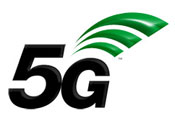 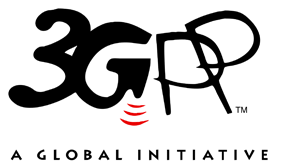 The present document has been developed within the 3rd Generation Partnership Project (3GPP TM) and may be further elaborated for the purposes of 3GPP.
The present document has not been subject to any approval process by the 3GPP Organizational Partners and shall not be implemented.
This Specification is provided for future development work within 3GPP only. The Organizational Partners accept no liability for any use of this Specification.
Specifications and Reports for implementation of the 3GPP TM system should be obtained via the 3GPP Organizational Partners' Publications Offices.The present document has been developed within the 3rd Generation Partnership Project (3GPP TM) and may be further elaborated for the purposes of 3GPP.
The present document has not been subject to any approval process by the 3GPP Organizational Partners and shall not be implemented.
This Specification is provided for future development work within 3GPP only. The Organizational Partners accept no liability for any use of this Specification.
Specifications and Reports for implementation of the 3GPP TM system should be obtained via the 3GPP Organizational Partners' Publications Offices.3GPPPostal address3GPP support office address650 Route des Lucioles - Sophia AntipolisValbonne - FRANCETel.: +33 4 92 94 42 00 Fax: +33 4 93 65 47 16Internethttp://www.3gpp.orgCopyright NotificationNo part may be reproduced except as authorized by written permission.
The copyright and the foregoing restriction extend to reproduction in all media.© 2024, 3GPP Organizational Partners (ARIB, ATIS, CCSA, ETSI, TSDSI, TTA, TTC).All rights reserved.UMTS™ is a Trade Mark of ETSI registered for the benefit of its members3GPP™ is a Trade Mark of ETSI registered for the benefit of its Members and of the 3GPP Organizational Partners
LTE™ is a Trade Mark of ETSI registered for the benefit of its Members and of the 3GPP Organizational PartnersGSM® and the GSM logo are registered and owned by the GSM AssociationResource nameResource URICoAP method DescriptionQoS Sessions/qos-sessionsPOSTCreate a new QoS session. QoS Sessions/qos-sessionsGETRetrieve QoS sessions according to the query parameters. If there are no query parameters, do not fetch any QoS session.Individual QoS Session/qos-sessions/{qosSessionId}GET(NOTE)Retrieve an individual QoS session information according to query parameter on the resource identified by {qosSessionId}. If there are no query parameter, fetch the whole QoS session resource identified by {qosSessionId}.Individual QoS Session/qos-sessions/{qosSessionId}PUTUpdate an individual QoS session identified by {qosSessionId}.Individual QoS Session/qos-sessions/{qosSessionId}DELETEDelete a QoS session identified by {qosSessionId}.Individual QoS Session Participant/qos-sessions/{qosSessionId}/participants/{participantId}GET(NOTE)Retrieve QoS session participant information according to the query parameters.Individual QoS Session Participant/qos-sessions/{qosSessionId}/participants/{participantId}PUTCreate or update QoS session participant information.Individual QoS Session Participant/qos-sessions/{qosSessionId}/participants/{participantId}DELETEDelete QoS session participant information.NOTE:	The GET method can also be used to observe this resource.NOTE:	The GET method can also be used to observe this resource.NOTE:	The GET method can also be used to observe this resource.NOTE:	The GET method can also be used to observe this resource.NameData TypeDefinitionapiRootstringSee clause C.1.1 of 3GPP TS 24.546 [31].apiVersionstringSee clause A.2.1.1Data typePCardinalityDescriptionQosSessionM1Details of the QoS session that needs to be created, Data typePCardinalityResponsecodesDescriptionQosSessionM12.01 CreatedQoS session created successfully.NOTE:	The mandatory CoAP error status codes for the GET Request listed in table C.1.3-1 of 3GPP TS 24.546 [31] shall also apply..NOTE:	The mandatory CoAP error status codes for the GET Request listed in table C.1.3-1 of 3GPP TS 24.546 [31] shall also apply..NOTE:	The mandatory CoAP error status codes for the GET Request listed in table C.1.3-1 of 3GPP TS 24.546 [31] shall also apply..NOTE:	The mandatory CoAP error status codes for the GET Request listed in table C.1.3-1 of 3GPP TS 24.546 [31] shall also apply..NOTE:	The mandatory CoAP error status codes for the GET Request listed in table C.1.3-1 of 3GPP TS 24.546 [31] shall also apply..NameData typePCardinalityDescriptionLocation-PathstringM1Contains the location path of the newly created resource relative to the request URI. It contains the qosSessionId segment of the complete resource URI according to the structure: {apiRoot}/su-nqs/<apiVersion>/qos-sessions/{qosSessionId}NameData typePCardinalityDescriptionqos-session-idstringO0..1Identifies a QoS session. val-service-idstringO0..1Identifies a VAL service.participant-idValTargetUeO0..1Identifies a VAL user or VAL UE to match a QoS session participant.NameData typePCardinalityDescriptionObserveUintegerO0..1When set to 0 (Register) it extends the GET request to subscribe to the changes of this resource.When set to 1 (Deregister) it cancels the subscription.NOTE:	Other request options also apply in accordance with normal CoAP procedures.NOTE:	Other request options also apply in accordance with normal CoAP procedures.NOTE:	Other request options also apply in accordance with normal CoAP procedures.NOTE:	Other request options also apply in accordance with normal CoAP procedures.NOTE:	Other request options also apply in accordance with normal CoAP procedures.Data typePCardinalityResponsecodesDescriptionarray(QosSession)M0..N2.05 ContentList of QoS sessions. This response shall include QoS sessions matching all the query parameters provided in the request. NOTE:	The mandatory CoAP error status codes for the GET method listed in table C.1.3-1 of 3GPP TS 24.546 [31] also apply.NOTE:	The mandatory CoAP error status codes for the GET method listed in table C.1.3-1 of 3GPP TS 24.546 [31] also apply.NOTE:	The mandatory CoAP error status codes for the GET method listed in table C.1.3-1 of 3GPP TS 24.546 [31] also apply.NOTE:	The mandatory CoAP error status codes for the GET method listed in table C.1.3-1 of 3GPP TS 24.546 [31] also apply.NOTE:	The mandatory CoAP error status codes for the GET method listed in table C.1.3-1 of 3GPP TS 24.546 [31] also apply.NameData typePCardinalityDescriptionObserveUintegerO0..1Sequence number of the notification.NOTE:	Other response options also apply in accordance with normal CoAP procedures.NOTE:	Other response options also apply in accordance with normal CoAP procedures.NOTE:	Other response options also apply in accordance with normal CoAP procedures.NOTE:	Other response options also apply in accordance with normal CoAP procedures.NOTE:	Other response options also apply in accordance with normal CoAP procedures.NameData TypeDefinitionapiRootstringSee clause C.1.1 of 3GPP TS 24.546 [31].apiVersionstringSee clause A.2.1.1qosSessionIdstringRepresents an individual QoS session resource.NameData typePCardinalityDescriptionsession-participantsbooleanO0..1This is a content filtering flag. When set to "true", it indicates to the SNRM-S to include the participants of the QoS session. Set to "false" or omitted otherwise.session-configurationbooleanO0..1This is a content filtering flag. When set to "true", it indicates to the SNRM-S to include the configuration information of the QoS session. Set to "false" or omitted otherwise.NameData typePCardinalityDescriptionObserveUintegerO0..1When set to 0 (Register) it extends the GET request to subscribe to the changes of this resource.When set to 1 (Deregister) it cancels the subscription.NOTE:	Other request options also apply in accordance with normal CoAP procedures.NOTE:	Other request options also apply in accordance with normal CoAP procedures.NOTE:	Other request options also apply in accordance with normal CoAP procedures.NOTE:	Other request options also apply in accordance with normal CoAP procedures.NOTE:	Other request options also apply in accordance with normal CoAP procedures.Data typePCardinalityResponsecodesDescriptionQosSessionM12.05 ContentThe QoS session information based on the request from the VAL server.This response shall include QoS session participants list if session-participants flag is set to "true" in the request, QoS session configuration information if the session-configuration flag is set to "true" in the request, or the whole QoS session resource if all the flags are omitted in the request. NOTE:	The mandatory CoAP error status codes for the GET method listed in table C.1.3-1 of 3GPP TS 24.546 [31] also apply.NOTE:	The mandatory CoAP error status codes for the GET method listed in table C.1.3-1 of 3GPP TS 24.546 [31] also apply.NOTE:	The mandatory CoAP error status codes for the GET method listed in table C.1.3-1 of 3GPP TS 24.546 [31] also apply.NOTE:	The mandatory CoAP error status codes for the GET method listed in table C.1.3-1 of 3GPP TS 24.546 [31] also apply.NOTE:	The mandatory CoAP error status codes for the GET method listed in table C.1.3-1 of 3GPP TS 24.546 [31] also apply.NameData typePCardinalityDescriptionObserveUintegerO0..1Sequence number of the notification.NOTE:	Other response options also apply in accordance with normal CoAP procedures.NOTE:	Other response options also apply in accordance with normal CoAP procedures.NOTE:	Other response options also apply in accordance with normal CoAP procedures.NOTE:	Other response options also apply in accordance with normal CoAP procedures.NOTE:	Other response options also apply in accordance with normal CoAP procedures.Data typePCardinalityDescriptionQosSessionM1Updated details of the QoS session.Data typePCardinalityResponsecodesDescriptionQosSessionO0..12.04 ChangedThe QoS session updated successfully, and the updated QoS session may be returned in the response. NOTE:	The mandatory CoAP error status codes for the PUT method listed in table C.1.3-1 of 3GPP TS 24.546 [31] shall also apply.NOTE:	The mandatory CoAP error status codes for the PUT method listed in table C.1.3-1 of 3GPP TS 24.546 [31] shall also apply.NOTE:	The mandatory CoAP error status codes for the PUT method listed in table C.1.3-1 of 3GPP TS 24.546 [31] shall also apply.NOTE:	The mandatory CoAP error status codes for the PUT method listed in table C.1.3-1 of 3GPP TS 24.546 [31] shall also apply.NOTE:	The mandatory CoAP error status codes for the PUT method listed in table C.1.3-1 of 3GPP TS 24.546 [31] shall also apply.Data typePCardinalityResponsecodesDescriptionn/a2.02 DeletedThe individual QoS session is deleted. NOTE:	The mandatory CoAP error status codes for the DELETE method listed in table C.1.3-1 1 of 3GPP TS 24.546 [31] shall also apply.NOTE:	The mandatory CoAP error status codes for the DELETE method listed in table C.1.3-1 1 of 3GPP TS 24.546 [31] shall also apply.NOTE:	The mandatory CoAP error status codes for the DELETE method listed in table C.1.3-1 1 of 3GPP TS 24.546 [31] shall also apply.NOTE:	The mandatory CoAP error status codes for the DELETE method listed in table C.1.3-1 1 of 3GPP TS 24.546 [31] shall also apply.NOTE:	The mandatory CoAP error status codes for the DELETE method listed in table C.1.3-1 1 of 3GPP TS 24.546 [31] shall also apply.NameData TypeDefinitionapiRootstringSee clause C.1.1 of 3GPP TS 24.546 [31]apiVersionstringSee clause A.2.1.1.qosSessionIdstringRepresents an individual QoS session resource.participantIdValTargetUeIdentifies an individual QoS session participant.Data typePCardinalityResponsecodesDescriptionSessionParticipantM12.05 ContentThe QoS session participant information.NOTE:	The mandatory CoAP error status codes for the GET method listed in table C.1.3-1 of 3GPP TS 24.546 [31] also apply.NOTE:	The mandatory CoAP error status codes for the GET method listed in table C.1.3-1 of 3GPP TS 24.546 [31] also apply.NOTE:	The mandatory CoAP error status codes for the GET method listed in table C.1.3-1 of 3GPP TS 24.546 [31] also apply.NOTE:	The mandatory CoAP error status codes for the GET method listed in table C.1.3-1 of 3GPP TS 24.546 [31] also apply.NOTE:	The mandatory CoAP error status codes for the GET method listed in table C.1.3-1 of 3GPP TS 24.546 [31] also apply.Data typePCardinalityDescriptionSessionParticipantM1New or updated information of the QoS session participant.Data typePCardinalityResponsecodesDescriptionSessionParticipantO0..12.01 CreatedThe QoS session participant resource was created successfully, and the created resource may be returned in the response.SessionParticipantO0..12.04 ChangedThe QoS session participant resource was updated successfully, and the updated resource may be returned in the response. NOTE:	The mandatory CoAP error status codes for the PUT method listed in table C.1.3-1 of 3GPP TS 24.546 [31] shall also apply.NOTE:	The mandatory CoAP error status codes for the PUT method listed in table C.1.3-1 of 3GPP TS 24.546 [31] shall also apply.NOTE:	The mandatory CoAP error status codes for the PUT method listed in table C.1.3-1 of 3GPP TS 24.546 [31] shall also apply.NOTE:	The mandatory CoAP error status codes for the PUT method listed in table C.1.3-1 of 3GPP TS 24.546 [31] shall also apply.NOTE:	The mandatory CoAP error status codes for the PUT method listed in table C.1.3-1 of 3GPP TS 24.546 [31] shall also apply.Data typePCardinalityResponsecodesDescriptionn/a2.02 DeletedThe QoS session participant resource is deleted. NOTE:	The mandatory CoAP error status codes for the DELETE method listed in table C.1.3-1 1 of 3GPP TS 24.546 [31] shall also apply.NOTE:	The mandatory CoAP error status codes for the DELETE method listed in table C.1.3-1 1 of 3GPP TS 24.546 [31] shall also apply.NOTE:	The mandatory CoAP error status codes for the DELETE method listed in table C.1.3-1 1 of 3GPP TS 24.546 [31] shall also apply.NOTE:	The mandatory CoAP error status codes for the DELETE method listed in table C.1.3-1 1 of 3GPP TS 24.546 [31] shall also apply.NOTE:	The mandatory CoAP error status codes for the DELETE method listed in table C.1.3-1 1 of 3GPP TS 24.546 [31] shall also apply.Data typeSection definedDescriptionApplicabilityQosSessionA.2.1.3.2.2QoS session details.SessionParticipantA.2.1.3.2.3Represents membership and configuration details of the QoS session participant.ParticipantStateA.2.1.3.2.4Represents the state of the member in the group. E.g., an explicit member will register in the group by setting its "registered" attribute to "true", or will set that attribute to "false" when leaving the group.Data typeReferenceCommentsApplicabilityGeographicalAreaId3GPP TS 24.546 [31]Identity of a geographical area.ScheduledCommunicationTime3GPP TS 24.546 [31]Represents a scheduled communication time.Uinteger3GPP TS 24.546 [31]Unsigned integer.Uri3GPP TS 24.546 [31]Unified resource identifier.ValTargetUe3GPP TS 24.546 [31]Used to identify either a VAL User or a VAL UE.Attribute nameData typePCardinalityDescriptionApplicabilityresUriUriO0..1The URI for the individual QoS session resource. (NOTE)requiredQoSstringM1End-to-end QoS requirements for the QoS session.participantsarray(SessionParticipant)M1..NList of participants of the QoS session.valServiceIdstringO1..NIdentity of the VAL services enabled by the QoS session.serviceAreaarray(GeographicalAreaId)O1..NList of geographical area ids addressed by the QoS session.validPeriodScheduledCommunicationTimeO0..1Indicates time period when the QoS session is valid.reportConfstringO0..1Reporting configuration for the active participants to report their QoS.NOTE:	The "resUri" attribute is set by the SNRM-S and is not modifiable by the SNRM-C.NOTE:	The "resUri" attribute is set by the SNRM-S and is not modifiable by the SNRM-C.NOTE:	The "resUri" attribute is set by the SNRM-S and is not modifiable by the SNRM-C.NOTE:	The "resUri" attribute is set by the SNRM-S and is not modifiable by the SNRM-C.NOTE:	The "resUri" attribute is set by the SNRM-S and is not modifiable by the SNRM-C.NOTE:	The "resUri" attribute is set by the SNRM-S and is not modifiable by the SNRM-C.Attribute nameData typePCardinalityDescriptionApplicabilityresUriUriO0..1The URI of the individual QoS session participant resource. (NOTE)idValTargetUeM1This is a QoS session participant identity (VAL user ID or VAL UE ID) as per 3GPP TS 23.434 [2].stateParticipantStateO0..1Indicates the current state of the participant of the QoS session, e.g. it may indicate that the participant is active. When absent the state is unknown.reportedQoSstringO0..1QoS information reported by the participant.NOTE:	The "resUri" attribute is set by the SNRM-S and is not modifiable by the SNRM-C.NOTE:	The "resUri" attribute is set by the SNRM-S and is not modifiable by the SNRM-C.NOTE:	The "resUri" attribute is set by the SNRM-S and is not modifiable by the SNRM-C.NOTE:	The "resUri" attribute is set by the SNRM-S and is not modifiable by the SNRM-C.NOTE:	The "resUri" attribute is set by the SNRM-S and is not modifiable by the SNRM-C.NOTE:	The "resUri" attribute is set by the SNRM-S and is not modifiable by the SNRM-C.Attribute nameData typePCardinalityDescriptionApplicabilityactivebooleanO0..1Indicates if the participant is active in the QoS session, i.e. is actively reporting its QoS. When absent or "false" the participant is not active.Resource nameResource URICoAP methodDescriptionMBMS Resource Configuration/val-services/{valServiceId}/mbms-resources/{tmgi}/configurationGETRetrieve MBMS Resource Configuration of the SNRM-C for a given VAL service and TMGI.MBMS Resource Configuration/val-services/{valServiceId}/mbms-resources/{tmgi}/configurationPUTCreate or update MBMS Resource Configuration of the SNRM-C for a given VAL service and TMGI.MBMS Resource Configuration/val-services/{valServiceId}/mbms-resources/{tmgi}/configurationDELETEDelete MBMS Resource Configuration of the SNRM-C for a given VAL service and TMGI.MBMS Resource State/val-services/{valServiceId}/mbms-resources/{tmgi}/stateGET(NOTE)Retrieve MBMS Resource State information for a given VAL service and TMGI.NOTE:	The GET method can also be used to observe this resource.NOTE:	The GET method can also be used to observe this resource.NOTE:	The GET method can also be used to observe this resource.NOTE:	The GET method can also be used to observe this resource.NameData TypeDefinitionapiRootstringSee Annex C.1.1 of 3GPP TS 24.546 [31].apiVersionstringSee clause A.3.1.1.valServiceIdstringIdentifier of a VAL service.tmgibytesIdentifier of the MBMS resource (Temporary Mobile Group Identity).Data typePCardinalityResponsecodesDescriptionMbmsResourceConfigM12.05 ContentThe MBMS Resource Configuration information.NOTE:		The mandatory CoAP error status codes for the PUT method listed in table C.1.3-1 of 3GPP TS 24.546 [31] shall also apply.NOTE:		The mandatory CoAP error status codes for the PUT method listed in table C.1.3-1 of 3GPP TS 24.546 [31] shall also apply.NOTE:		The mandatory CoAP error status codes for the PUT method listed in table C.1.3-1 of 3GPP TS 24.546 [31] shall also apply.NOTE:		The mandatory CoAP error status codes for the PUT method listed in table C.1.3-1 of 3GPP TS 24.546 [31] shall also apply.NOTE:		The mandatory CoAP error status codes for the PUT method listed in table C.1.3-1 of 3GPP TS 24.546 [31] shall also apply.Data typePCardinalityDescriptionMbmsResourceConfigM1Updated details of the MBMS Resource Configuration.Data typePCardinalityResponsecodesDescriptionMbmsResourceConfigM12.01 CreatedMBMS Resource Configuration created successfully.MbmsResourceConfigO12.04 ChangedMBMS Resource Configuration updated successfully and the updated MBMS Resource Configuration may be returned in the response.NOTE:	The mandatory CoAP error status codes for the PUT method listed in table C.1.3-1 of 3GPP TS 24.546 [31] shall also apply.NOTE:	The mandatory CoAP error status codes for the PUT method listed in table C.1.3-1 of 3GPP TS 24.546 [31] shall also apply.NOTE:	The mandatory CoAP error status codes for the PUT method listed in table C.1.3-1 of 3GPP TS 24.546 [31] shall also apply.NOTE:	The mandatory CoAP error status codes for the PUT method listed in table C.1.3-1 of 3GPP TS 24.546 [31] shall also apply.NOTE:	The mandatory CoAP error status codes for the PUT method listed in table C.1.3-1 of 3GPP TS 24.546 [31] shall also apply.Data typePCardinalityResponsecodesDescriptionn/a2.02 DeletedMBMS Resource Configuration is deleted.NOTE:	The mandatory CoAP error status codes for the DELETE method listed in table C.1.3-1 of 3GPP TS 24.546 [31] shall also apply.NOTE:	The mandatory CoAP error status codes for the DELETE method listed in table C.1.3-1 of 3GPP TS 24.546 [31] shall also apply.NOTE:	The mandatory CoAP error status codes for the DELETE method listed in table C.1.3-1 of 3GPP TS 24.546 [31] shall also apply.NOTE:	The mandatory CoAP error status codes for the DELETE method listed in table C.1.3-1 of 3GPP TS 24.546 [31] shall also apply.NOTE:	The mandatory CoAP error status codes for the DELETE method listed in table C.1.3-1 of 3GPP TS 24.546 [31] shall also apply.NameData TypeDefinitionapiRootstringSee Annex C.1.1 of 3GPP TS 24.546 [31].apiVersionstringSee clause A.3.1.1.valServiceIdstringIdentifier of a VAL service.tmgibytesIdentifier of the MBMS resource (Temporary Mobile Group Identity).NameData typePCardinalityDescriptionObserveUintegerO0..1When set to 0 (Register) it extends the GET request to subscribe to the changes of this resource.When set to 1 (Deregister) it cancels the subscription.NOTE:		Other request options also apply in accordance with normal CoAP procedures.NOTE:		Other request options also apply in accordance with normal CoAP procedures.NOTE:		Other request options also apply in accordance with normal CoAP procedures.NOTE:		Other request options also apply in accordance with normal CoAP procedures.NOTE:		Other request options also apply in accordance with normal CoAP procedures.Data typePCardinalityResponsecodesDescriptionMbmsResourceStateM12.05 ContentMBMS resource state information at the SNRM-C.NOTE:	The mandatory CoAP error status codes for the GET method listed in table C.1.3-1 of 3GPP TS 24.546 [31] also apply.NOTE:	The mandatory CoAP error status codes for the GET method listed in table C.1.3-1 of 3GPP TS 24.546 [31] also apply.NOTE:	The mandatory CoAP error status codes for the GET method listed in table C.1.3-1 of 3GPP TS 24.546 [31] also apply.NOTE:	The mandatory CoAP error status codes for the GET method listed in table C.1.3-1 of 3GPP TS 24.546 [31] also apply.NOTE:	The mandatory CoAP error status codes for the GET method listed in table C.1.3-1 of 3GPP TS 24.546 [31] also apply.NameData typePCardinalityDescriptionObserveUintegerO0..1Sequence number of the notification.NOTE:	Other response options also apply in accordance with normal CoAP procedures.NOTE:	Other response options also apply in accordance with normal CoAP procedures.NOTE:	Other response options also apply in accordance with normal CoAP procedures.NOTE:	Other response options also apply in accordance with normal CoAP procedures.NOTE:	Other response options also apply in accordance with normal CoAP procedures.Data typeSection definedDescriptionApplicabilityMbmsResourceConfigA.3.1.3.2.1Represents the MBMS Resource configuration of the SNRM-C.MbmsResourceMonitoringConfigA.3.1.3.2.2Represents the MBMS Resource monitoring configuration of the SNRM-C, i.e. instructions for the SNRM-C what to monitor in relation to the MBMS resource.MbmsResourceStateA.3.1.3.2.3Represents the current state of the MBMS Resource as monitored by the SNRM-C.Data typeReferenceCommentsApplicabilityMbmsSaId3GPP TS 24.546 [31]String containing a unique identifier of a MBMS serving area.Tmgi3GPP TS 24.546 [31]Byte string containing an identifier of Temporary Mobile Group Identity used by the MBMS resource.Uinteger3GPP TS 24.546 [31]Unsigned integer.Attribute nameData typePCardinalityDescriptionApplicabilitytmgiTmgiM1TMGI for identifying the MBMS Resource.alternativeTmgisArray(Tmgi)O0..1A list of additional alternative TMGI used in roaming scenarios.qciUintegerO0..1QCI information used by the ProSe UE-Network Relay to determine the ProSe Per-Packet Priority value to be applied for the multicast packets relayed to Remote UE over PC5. QCI values are defined in 3GPP TS 23.203 [4].frequencyUintegerO0..1Identification of frequency in case of multi carrier support. It is coded as specified in 3GPP TS 29.468 [13].serviceAreasarray(MbmsSaId)O0..NList of MBMS service area identifiers.sdpstringO0..1SDP with media and application control information applicable to groups that can use this MBMS bearer.rohcEnabledbooleanO0..1Indicates if the flows delivered by the MBMS bearer are header compressed with ROHC as specified in IETF RFC 5795 [20] and IETF RFC 3095 [16].monitorConfigMbmsResourceMonitoringConfigO0..1Monitoring configuration for the SNRM-C.Attribute nameData typePCardinalityDescriptionApplicabilityreceptionQualitybooleanO0..1Indicates if reception quality of the MBMS bearer is to be monitored.unicastResourcebooleanO0..1Indicates if the unicast resource related to the MBMS berare is to be monitored.suspensionbooleanO0..1Indicates if suspension state of the MBMS bearer is to be monitored.Attribute nameData typePCardinalityDescriptionApplicabilitytmgiTmgiM1Temprorary Mobile Group Identity for identifying the MBMS Resource.monitorConfigMbmsResourceMonitoringConfigM1MBMS Resource monitoring configuration of the SNRM-C.receptionQualityLevelintegerO0..1Reception quality level measured for the MBMS bearer.suspendingStatebooleanO0..1Indicates if the MBMS bearer’s intended suspension state:-	"true" indicates that the RAN has decided to suspend the referenced MBMS bearer(s) at the beginning of the next MCCH modification period;-	"false" indicates that the RAN has decided to revoke its decision to suspend the referenced MBMS bearer(s) before the beginning of the next MCCH modification period;unicastListeningStatebooleanO0..1Indicate the unicast listening status:-	"true" indicates that the VAL UE is listening;-	"false" indicates that the VAL UE is not listening;Change historyChange historyChange historyChange historyChange historyChange historyChange historyChange historyDateMeetingTDocCRRevCatSubject/CommentNew version2019-10CT1#120C1-196358Draft skeleton provided by the rapporteur.0.0.02019-10CT1#120Implementing the following p-CRs agreed by CT1:
C1-196361, C1-196615, C1-196616, C1-1968580.1.02019-11CT1#121Implementing the following p-CRs agreed by CT1:
C1-198610, C1-198611, C1-198612, C1-198819Corrections done by the rapporteur.0.2.02020-03CT1#122-eImplementing the following p-CRs agreed by CT1:
C1-200527, C1-200615, C1-200616, C1-200881, C1-200882, C1-200904Corrections done by the rapporteur.0.3.02020-03CT-87eCP-200172Presentation to TSG CT for information2020-04CT1#123-eImplementing the following p-CRs agreed by CT1:
C1-202297, C1-202299, C1-202301, C1-202305, C1-202312, C1-202313, C1-202314, C1-202715, C1-202716, C1-202718, C1-202719, C1-202720, C1-202721, C1-202722, C1-202723, C1-202724, C1-202725, C1-202726, C1-202727, C1-202770, C1-202772Corrections done by the rapporteur.1.1.02020-06CT1#124-eImplementing the following p-CRs agreed by CT1:
C1-203565, C1-203566, C1-203567, C1-204065, C1-204066, C1-204067, C1-204068, C1-204069, C1-204070, C1-204071Corrections done by the rapporteur.1.2.02020-06CT-88ePresentation to TSG CT for approval2.0.02020-06CT-88eVersion 16.0.0 created after approval16.0.02020-09CT-89eCP-2021630001FMiscellaneous editorial corrections16.1.02020-09CT-89eCP-2021630002FCorrection to identity element of MBMS bearers request16.1.02020-09CT-89eCP-20216300031FUpdates to MBMS bear quality detection procedure16.1.02020-09CT-89eCP-20216300041FUpdates to user plane delivery mode16.1.02020-12CT-90eCP-2032100005FRemove the protection type in the XML schema16.2.02020-12CT-90eCP-20321000061FCorrection of SNRM-C requirements16.2.02021-03CT-91eCP-2101110008FResolution of editor's note under clause 716.3.02021-12CT-94eCP-21305200091BProcedure for network assisted QoS management 17.0.02021-12CT-94eCP-2130520010-BInfo document for network assisted QoS management17.0.02021-12CT-94eCP-2130520011-BIANA registration for NetworkQoSManagementInfo17.0.02021-12CT-94eCP-21305200121BXML schema and MIME type for network assisted QoS management17.0.02021-12CT-94eCP-2130310013-BReference update for HTTP/1.1 protocol17.0.02022-06CT-96CP-2212170014-BAddition of Functional entities for CoAP17.1.02022-06CT-96CP-2212170015-BAddition of Authenticated identity for CoAP17.1.02022-06CT-96CP-2212170016-BAddition of CoAP for Network assisted QoS management provisioning17.1.02022-06CT-96CP-2212170017-BAddition of CoAP for Network assisted QoS management initiation17.1.02022-06CT-96CP-2212170018-BAddition of CoAP resource representation and encoding annex17.1.02022-09CT-97eCP-2221500021-BAddition of CoAP for MBMS bearer announcement over MBMS bearer procedure17.2.02022-09CT-97eCP-22215000191FMinor corrections17.2.02022-09CT-97eCP-22215000201BAddition of CoAP for use of pre-established MBMS bearers procedure17.2.02022-09CT-97eCP-2221500022-BAddition of CoAP for MBMS bearer quality detection procedure17.2.02022-09CT-97eCP-2221500023-BAddition of CoAP for Service continuity in MBMS scenarios17.2.02022-09CT-97eCP-2221500024-BAddition of CoAP for MBMS suspension notification procedure17.2.02022-09CT-97eCP-2221500025-BAddition of CoAP for Switching between MBMS bearer bearer and unicast bearer procedure17.2.02022-09CT-97eCP-2221500026-BAddition of CoAP for Use of dynamic MBMS bearers procedure17.2.02022-09CT-97eCP-22215000271BAddition of resource representation and API annex17.2.02022-12CT-98eCP-22312300281FUpdate usages of MBMS XML schema.17.3.02022-12CT-98eCP-22312300291FUpdate usages of TMGI XML element17.3.02022-12CT-98eCP-22312300301FResolution of editor's note in A.2.1.2.117.3.02022-12CT-98eCP-22312300311FResolution of editor's note in A.2.1.6 and A.3.1.617.3.02022-12CT-98eCP-22312300332FUpdate incorrect reference numbers17.3.02023-03CT-99CP-23023300371FReference update: RFC 9177 and OMA-TS-XDM_Core-V2_117.4.02023-03CT-99CP-23024800361AXML schema corrections17.4.02023-03CT-99CP-23022000381FCleanup corrections of TS 24.54818.0.02023-03CT-99CP-23022000402DEditorials18.0.02023-03CT-99Editorial Corrections18.0.12023-03CT-100CP-2312420042-ACorrection to the application/vnd.3gpp.seal-network-QoS-managment-info+xml media type18.1.02023-12CT-102CP-23319000441FUpdate to the obsoleted IETF HTTP RFCs18.2.02023-12CT-102CP-23318300451BIntroduction of general support for 5MBS18.2.02024-03CT-103CP-24012500471FCorrection to wrong element for network assisted QoS management provisioning procedure18.3.02024-03CT-103CP-24012500511FMissing text under clause 6.118.3.02024-03CT-103CP-24012200482BGeneral on the MBS session creation and MBS session announcement procedure18.3.0